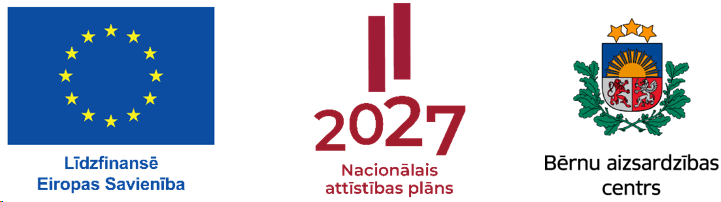 KĀRTĒJĀPROFESIONĀLĀS KOMPETENCES PILNVEIDES PROGRAMMAUN MĀCĪBU METODIKASPECIĀLO ZINĀŠANU APGUVEIBĒRNU TIESĪBU AIZSARDZĪBAS JOMĀtiesnešiem, prokuroriem, advokātiem, notāriem, tiesu izpildītājiem, Bērnu aizsardzības centra un pašvaldību administratīvo komisiju amatpersonām(24 akadēmiskās stundas)2024SAĪSINĀJUMILIETOTO JĒDZIENU SKAIDROJUMSIEVADS	Dokumentu veido:kārtējā (24 a/h), kas sastāv no trīs 8 a/h moduļiem, profesionālās kompetences pilnveides programma un mācību metodika tiesnešiem, prokuroriem, advokātiem, notāriem,  amatpersonām, pašvaldību administratīvo komisiju priekšsēdētājiem, priekšsēdētāju vietniekiem un locekļiem vai pašvaldību administratīvo komisiju bērnu lietu apakškomisiju priekšsēdētājiem, priekšsēdētāja vietniekiem un locekļiem;pielikumi.Profesionālās kompetences pilnveides mācību programma speciālo zināšanu apguvei bērnu tiesību aizsardzības jomā tiesnešiem, prokuroriem, advokātiem, notāriem, tiesu izpildītājiem, BAC un pašvaldību administratīvo komisiju amatpersonām (24 a/h)Ievads programmāMācību programma sastāv no 3 moduļiem:[1] bērna labāko interešu principa darbība tiesību piemērošanas praksē;[2] bērna līdzdalības principa darbība tiesību piemērošanas praksē;[3] starpinstitūciju sadarbība bērnu tiesību aizsardzības sistēmā.Katrs modulis sastāv no divām daļām. Pirmajā daļā MG tiek sniegta informācija par jaunākajām izmaiņām tiesību aktos un tiesību piemērošanas praksē, bet otrajā daļā ir trīs tematiskās praktiskās nodarbības, kas ietver apakštēmas un īsu to skaidrojumu.Paredzēts, ka MG apgūst vienu 8 a/h moduli vienu reizi katros 2 gados. Katrai mācību programmai ir metodika, kur noteikta moduļu īstenošanas kārtība un nepieciešamie resursi mācību programmas realizācijai. Informācijas avoti mācību programmas tēmu apguvei ir norādīti mācību programmas noslēgumā, sadaļā “Izmantoto avotu saraksts”.Sekmīgai katra moduļa apguvei MG nepieciešams apmeklēt 100% no katra moduļa klātienes nodarbībām un  nokārtot pārbaudes darbu. Pārbaudes darbs sastāv no 12 uzdevumiem, no kuriem 8 ir testa jautājumi (jāatzīmē atbilstošas atbildes) un 4 praktiskie uzdevumi (tiek sniegts praktiskās situācijas apraksts un piedāvāti 3 risinājumi katram no gadījumiem). Lai sekmīgi nokārtotu pārbaudes darbu MG pārstāvim ir jāsniedz 7 pareizas atbildes uz testa jautājumiem un jāatrisina atbilstoši 3 praktiskie uzdevumi. MG pārstāvis var pieļaut vienu kļūdu testa jautājumos un vienu kļūdu praktiskajos uzdevumos, izpildot sekmīgi 10 no 12 uzdevumiem. Mācību programmas moduļa noslēguma pārbaudījumā tiek iekļauti jautājumi, kuri saistīti ar mācību programmas tēmām. Praktiskie uzdevumi ir saistīti ar attiecīgās MG profesionālā darba specifiku.1.modulis Bērna labāko interešu principa darbība tiesību piemērošanas praksēModuļa mērķis – sniegt MG jaunāko informāciju un pilnveidot prasmes bērna labāko interešu principa īstenošanai.Moduļa uzdevumi:[1] informēt MG par jaunāko tiesisko regulējumu un tiesību piemērošanas praksi;[2] pilnveidot MG iemaņas bērna labāko interešu izvērtēšanas procesā;[3] attīstīt un pilnveidot MG iemaņas bērna uzklausīšan, nediskriminēšan;[4] pilnveidot MG prasmes vardarbības novēršanai pret bērnu, veicot profesionālos pienākumus.Rezultātā MG:[1] par jaunāko tiesisko regulējumu un politikas attīstības dokument;[2] pilnveidojusi prasmes attiecībā uz bērna labāko interešu principa piemērošanu;[3] pilnveidojusi prasmes bērna uzklausīšanā un diskriminācijas nepieļaušanā;[4] pilnveidojusi prasmes atpazīt vardarbību un atbilstoši normatīvajos aktos noteiktajai kārtībai rīkoties.Moduļa daļas1.daļa. Jaunākais tiesiskais regulējums saistībā ar bērna labāko interešu principa ievērošanu (2,5 a/h).Tiesiskais regulējums bērna labāko interešu principa īstenošanai praksē:izmaiņas starptautisko tiesību un nacionālo tiesību normās;izmaiņas Latvijas un starptautisko institūciju politikas attīstības dokumentos; jaunākās judikatūras un prakses apskats.MG tiek sniegta informācija par galvenajiem tiesību avotiem bērna labāko interešu principa īstenošanai un skaidrotas izmaiņas tiesību aktos.Apskatīti grozījumi galvenajos Latvijai saistošajos starptautiskajos līgumos (piemēram, ANO Bērnu tiesību konvencijā) un Latvijas normatīvajos aktos (piemēram, BTAL). Tiek sniegta informācija par grozījumu saturu, jauno tiesību normu mērķi, grozījumu pamatojumu un ietekmi uz MG darbību. Sniegta apkopojoša informācija par jaunākajiem Latvijas, Eiropas Padomes, Eiropas Savienības un ANO politikas attīstības dokumentiem. Aplūkojot jaunākos politikas attīstības dokumentus, tiek izceltas jaunās prioritātes, to saturs, nozīme un pamatojums, prognozējamo ietekmi uz tiesiskā regulējuma izmaiņām un MG darbību. Aplūkota Latvijas tiesas un kompetento institūciju, Eiropas Cilvēktiesību tiesas, Eiropas Savienības Tiesas, ANO Bērnu tiesību komiteja un citu ANO institūciju jaunākā tiesību normu piemērošanas prakse. Veidojot pārskatu par praksi, sniegta informācija par jaunāko tiesu un kompetento institūciju atziņām (tēzēm), konkrēto lietu faktiskajiem un tiesiskajiem apstākļiem. Prakses maiņas gadījumā tiek sniegta informācija arī par iepriekšējo praksi, lai uzskatāmāk parādītu prakses maiņas pamatojumu un jaunās prakse saturu. Veicot aktuālās prakses pārskatu tiek sniegta jaunākā informācija par attīstāmo praksi, kas ir saistīta ar Kriminālprocesa likuma, Civilprocesa likuma, Administratīvā procesa likuma un citu procesuālo normatīvo aktu piemērošanu un aktuāla MG par situācijām, kurās iesaistīts bērns, piemēram, bērna pamattiesību saturu, vardarbības atpazīšanu un novēršanu, bērna interešu izvērtēšanu un uzklausīšanu, par jaunu iniciatīvu ieviešanu bērnu tiesību aizsardzības praksē (piemēram, ) un citām aktualitātēm.2.daļa. Bērna labāko interešu principa īstenošana praksē (diskusiju grupu tēmas).1.diskusija (1,5 a/h)Bērna interešu prioritātes izpratne un piemērošana praksē;Bērna intereses un tiesības tikt uzklausītam un paust savu viedokli;Bērna intereses un tiesības netikt diskriminētam;Bērna informēšana par procesiem, kuros bērns, sakarā ar ziņotu vardarbību, tiks iesaistīts.Bērna labākās intereses ir bērnu tiesību pamatkoncepts, kura saturu un piemērošanu praksē MG ir jāpārzina. Bērna labākās intereses ir īstenojamas ievērojot, tai skaitā tiesības tikt uzklausītam, diskriminācijas aizliegumu un nepieļaujot vardarbību.Kriminālprocesa likums, Civilprocesa likums un citi procesuālie normatīvie akti nosaka dažādu lēmumu pieņemšanu attiecībā uz bērnu, kam var būt dažādi procesuālie statusi (cietušais, liecinieks, lietas dalībnieks u.c.). MG specialistiem lēmumu pieņemšanā jāizvērtē bērna intereses, jānodrošina bērna uzklausīšana un nediskriminācija, kā arī jāziņo par vardarbību pret bērnu.No Latvijai saistošajiem starptautiskajiem līgumiem un arī no nacionālajiem normatīvajiem aktiem izriet, ka visām darbībām attiecībā uz bērnu neatkarīgi no tā, vai tās veic valsts vai pašvaldību institūcijas, sabiedriskās organizācijas vai citas fiziskās un juridiskās personas, kā arī tiesas un citas tiesībaizsardzības iestādes, prioritāri ir jānodrošina bērna tiesības un intereses. MG diskutē par bērna interešu noskaidrošanu un ar to saistītajām grūtībām, prioritātes izpratni un noteikšanas praksi.Jebkādā ar bērnu saistītā jautājumā bērnam ir tiesības būt uzklausītam vai nu tieši, vai ar pārstāvja starpniecību. Tāpēc MG diskutē par tiesību tikt uzklausītam saturu un to mijiedarbību ar bērna interešu nodrošināšanu. Uzklausīšana nozīmē arī bērna viedokļa ņemšanu vērā pieņemot lēmumus. Izvērtējot bērna intereses, MG jārespektē bērna tiesības paust savu viedokli tiesas un ārpus tiesas procesos. MG bērna viedoklim jāvelta pienācīga vērība. Saistībā ar bērna interesēm un tiesībām tikt uzklausītam jāņem vērā šāds apsvērums: jo vairāk bērns zina, ir pieredzējis un saprot, jo vairāk viņa vecākiem, aizbildnim vai citām par viņu tiesiski atbildīgajām personām (tostarp lēmumu pieņemšanas procesā) ir jāpāriet no bērna vadības un norādījumiem, pie atgādinājumiem un ieteikumiem, bet vēlāk — pie viedokļu apmaiņas vienlīdzīgās attiecībās. Bērnam nobriestot, viņa viedoklim ir arvien lielāka nozīme viņa interešu izvērtēšanā.MG diskutē par nediskriminācijas saturu un mijiedarbību starp bērna interešu nodrošināšanu un tiesībām netikt diskriminētam. Diskriminācijas aizliegums ir ietverts gan Latvijas Republikas Satversmē, gan arī procesuālajos likumos. Nav pieļaujama diskriminācija atkarībā no rases, tautības, valodas, dzimuma, sociālā un mantiskā stāvokļa, politiskajiem uzskatiem, reliģiskās pārliecības un citiem kritērijiem. Tiesību piemērošanas praksē ir būtiski šos principus realizēt attiecībā uz nepilngadīgajām personām visās procesa stadijās.     Tiesības netikt diskriminētam MG neuzliek tikai pasīvu pienākumu aizliegt jebkāda veida diskrimināciju, īstenojot ANO Bērna tiesību konvencijā noteiktās tiesības. Šīs tiesības prasa, lai bērna tiesību aizsardzības subjekti veic atbilstošus preventīvus pasākumus, kuru nolūks ir nodrošināt vienlīdzīgas iespējas visiem bērniem izmantot onvencijā noteiktās tiesības. MG jādiskutē par bērna nediskriminācijas nozīmi un diskriminācijas negatīvajām sekām.  MG jāspēj savu pienākumu izpildē atpazīt vardarbību un nošķirt to veidus - emocionāla, fiziska vardarbība nolaidība, pamešana novārtā, bērna aprūpes pienākumu nepildīšana, seksuāla izmantošana. MG diskutē, kas ir vardarbība, par tās veidiem un sekām, tostarp: fiziskās, emocionālās, sociālās, kognitīvās un biheiviorālās sekas, vardarbības seku ietekmi uz bērna attīstību, MG specialistu iespējām atpazīst vardarbību savā ikdienas darbā un ziņošanas pienākumu kārtību, kā arī bērna informēšanu par vardarbības gadījuma izmeklēšanas kārtību, bērna iesaisti un darbībām. MG visdažādākās situācijās ir iespējams pamanīt vardarbības pazīmes, par ko nepieciešams ziņot, lai kompetentā institūcija atklātu un izmeklētu visus apstākļus.  Tāpēc MG jāskaidro vardarbības nepieļaušanas nepieciešamību un vardarbības seku ietekmi uz bērna dzīves kvalitāti un bērna, kā nākotnes vecāka un personības emocionālo veselību un sociālo funkciju. . Tāpat jāskaidro savlaicīgas palīdzības un atbalsta nozīmi gadījumos, kad vardarbība jau notikusi. MG ir jāpieņem lēmumi un jārīkojas bērnu labākajās interesēs savu profesionālo uzdevumu ietvaros. MG jāpārzina komunikācijas un rīcības specifika ar bērniem kriminālprocesā un administratīvā pārkāpuma procesā, kur bērniem ir likumpārkāpumu izdarīšanas riski, kuri ir jau izdarījuši likuma pārkāpumus vai arī cietuši noziedzīgos nodarījumos vai no citām prettiesiskām rīcībām. Tāpat MG jāpārzina komunikācijas un rīcības specifika ar bērniem civilprocesā, tiesas nolēmumu izpildēs procesā un notariālajā procesā. MG ir jāpārvalda saskarsme (prasme sniegt informāciju bērnam, uzklausīt bērnu un ņemt vērā bērna viedokli) ar bērnu un arī ar viņa ģimeni.2.diskusija (1,5 a/h)Bērna interešu izvērtēšana un noteikšana;BTAL 6. pantā 2.1 daļā noteikto vērtējamo aspektu nozīme un to apsvēršana;MG lēmumi un rīcība situācijas ilgtspējīga risinājuma nodrošināšanā:tiesas procesā atbilstoši bērna procesuālajam statusam (cietušais, liecinieks u.c.);ārpus tiesas procesā atbilstoši bērna lomai (tiesas nolēmumu izpildē, darījumu noslēgšanā u.c.). MG pieņem dažādus lēmumus tiesas procesā un ārpus tiesas, kuru pamatā ir bērna interešu izvērtēšana un noteikšana. Piemēram, attiecībā uz bērna liecību sniegšanu tiesā, bērna pieaicināšanu trešās personas statusā, bērna uzklausīšanu, vecākiem noslēdzot vienošanos par saskarsmes tiesības izmantošanas kārtību pie notāra. Visos šajos un citos gadījumos MG jāizvērtē bērna intereses un MG atbilstoši savām profesionālajām iespējām jāprot pieņemt lēmumus, kas ir vērsti uz bērna labāko interešu nodrošināšanu. Diskusijā jāatklāj, kā izvērtēt un noteikt bērna labākās intereses un kādā veidā katrs MG speciālists to realizē savos ikdienas profesionālajos pienākumos.Bērna interešu izvērtēšana ir  darbība, kas jāveic katrā konkrētajā gadījumā, ņemot vērā īpašos apstākļus, kādos atrodas katrs bērns vai bērnu grupa. Šie apstākļi ir saistīti ar attiecīgā bērna vai bērnu individuālajām iezīmēm, tostarp: vecumu, dzimumu, brieduma pakāpi, pieredzi, piederību kādai mazākumgrupai, fizisku, uztveres vai , kā arī sociālo un kultūras vidi, kurā attiecīgais bērns vai bērni atrodas. Bērna interešu izvērtēšana jāsāk ar to īpašo apstākļu izvērtēšanu, kuru dēļ bērns ir ne ar ko nesalīdzināms: sākot no īpašām pazīmēm un virzoties uz vispārējām. MG diskutē par bērnu interešu raksturojošo aspektu nozīmi, saturu un svaru konkrētās faktiskās situācijās, kā arī MG iespējām tos izvērtēt veicot ikdienas profesionālus pienākumus. Saraksts ar apsveramajiem aspektiem ir sniegts BTAL 6.panta 2.1 daļā. Tie ir sveramie aspekti, kurus MG, kam tiesas vai ārpus tiesas procesos jānosaka bērna intereses, var iekļaut interešu izvērtējumā. Šis saraksts nav pilnīgs, un aspekti nav uzskaitīti noteiktā hierarhijā. Ņemot vērā, ka saraksts nav pilnīgs, var apsvērt un ņemt vērā arī citus faktorus, kas ir būtiski katra konkrētā bērna situācijā vai bērnu īpašajos apstākļos. Vērā jāņem visi sarakstā iekļautie aspekti, kas jāapsver, izvērtējot katru situāciju. Kriminālprocesā, civilprocesā, administratīvajā procesā u.c. procesos jāņem vērā specifiskie aspekti, kas saistīti ar bērna speciālo tiesisko statusu, kas izriet no procesuālajiem noteikumiem. Vienlaikus jāņem vērā, ka bērna labāko interešu vērtēšanas galvenajam mērķim ir jābūt ANO Bērnu tiesību konvencijā atzīto tiesību pilnīgai īstenošanai un bērna vispusējas attīstības nodrošināšanai.Bērna interešu vērtēšana un svēršana notiek ņemot vērā: bērna viedokli, bērna identitāti, ģimenes saglabāšan un attiecību uzturēšan ar tuviniekiem, bērna drošību, aprūpi un aizsardzību, neaizsargātības stāvokli, tiesības uz veselību un izglītību un citus. Vērtējot bērna labākās intereses, jāņem vērā, ka pamata interešu izvērtēšana ir visu bērna interešu būtisko aspektu vispārēja izvērtēšana, kurā aspektu svarīgums ir atkarīgs cits no cita. Ne visi aspekti būs svarīgi visos gadījumos. Dažādos gadījumos aspektus var izmantot  veidos. Aspektu saturs noteikti būs atšķirīgs atkarībā no konkrētā bērna un konkrētā gadījuma, pieņemamā lēmuma veida un konkrētajiem apstākļiem, un tāpat atšķirsies arī katra aspekta svarīgums kopējā izvērtējumā.Tāpat MG, pieņemot tiesas procesā vai ārpus tiesas procesā lēmumus, kas tieši vai netieši skar vai var skart bērnu, jādomā par situācijas ilgtspējīgu risinājumu. Līdz ar to MG jādiskutē, kas to raksturo un kā to nodrošināt MG profesionālajā darbībā.Diskusija par praktiskiem aspektiem ļauj atklāt labāko veidu un piegājienu bērna labāko interešu nodrošināšanai, kā arī vienādot MG speciālistu izpratni. Tas ļauj nostiprināt un labāk izprast arī bērna labāko interešu raksturojošo aspektu saturu. Turklāt, ņemot vērā, ka MG locekļu skaits ir liels, tas ir veids, kā diskutēt par izpratnes un prakses vienādošanu.3.diskusija (1,5 a/h)Bērna labāko interešu noteikšanas prakses piemēri no MG pieredzes un to analīze.Apmaiņa ar labo praksi un pieredzi bērna labāko interešu noteikšanā.Riski un neveiksmes bērna labāko interešu principa ieviešanā praksē.Kriminālprocesa likums nosaka, ka kriminālprocesu, kurā iesaistīts nepilngadīgais, veic, ievērojot nepilngadīgā vecumu, briedumu un jebkādas īpašās vajadzības. Līdzīgi nosaka Civilprocesa likums un citas procesuālās normas. MG pieredze ir vairākās jomās, jo katram MG ir atšķirīgas funkcijas un kompetence. Dažādā pieredze diskusiju padara daudzšķautnainu, līdz ar to diskusijā ir iespējams parādīt bērna labāko interešu principa vispārīgo raksturu un piemērošanas īpatnības katrā jomā. Prakses piemēru analīze ir vērtīga ne tikai, piemēram, savstarpēji starp tiesnešiem, bet arī starpinstitucionāli, piemēram, tiesnešiem un prokuroriem. Līdz ar to MG pieredzes apmainīšanās ar jau eksistējošiem prakses piemēriem attiecībā uz bērna labāko interešu principa izpratni un piemērošanu ir vērtīga, jo ļauj analizēt bērna interešu izvērtējama gadījumus no dažādiem skata punktiem. Atsevišķos gadījumos un to apstākļos interešu izvērtēšanas aspekti var būt pretrunā cits citam un katra MG redzējums varbūt atšķirīgs, jo tas atkarīgs arī no konkrēto procesu stadijas, kurā MG jāpieņem lēmums bērna interesēm. Piemēram, ģimenes saglabāšana var būt pretrunā nepieciešamībai aizsargāt bērnu no vardarbības. Šādās situācijās aspekti jāapsver, to savstarpēji salīdzinot, lai rastu risinājumu, kas būtu bērna interesēs. Tāpēc ir ļoti būtiska MG speciālistu dalīšanās ar labo praksi un pieredzi bērna labāko interešu noteikšanā.Prakses piemēru izpēte ļauj iegūt padziļinātu izpratni par bērna labāko interešu izvērtēšanu un nodrošināšanu dažādās faktiskās situācijās, iesaistīto MG lomu un uzdevumiem, rīcības iespējām un veidiem. Prakses piemēru izpētes uzdevums ir novērtēt situāciju, lai secinātu, kas bija vai nebija izdarīts, lai sasniegtu situācijas ilgtspējīgu risinājumu, un ar kādiem riskiem un neveiksmēm MG speciālisti saskaras bērna labāko interešu principa ieviešanā praksē. Prakses piemēru analīze ļauj ne tikai atkārtot zināšanas par bērna labākajām interesēm un redzēt faktisko situāciju risināšanas procesu, bet arī mācīties no citu labajiem un sliktajiem piemēriem. Prakses piemēru analīze ļauj pilnveidot MG izpratni un lēmumu pieņemšanu, kā arī identificēt riskus, ar kādiem jāsaskaras īstenojot situācijas ilgtspējīgu risinājumu. 2.modulis Bērna līdzdalības principa darbība tiesību piemērošanas praksēModuļa mērķis - sniegt MG jaunāko informāciju un pilnveidot prasmes bērna līdzdalības principa īstenošanai.	Moduļa uzdevumi:[1] informēt MG par jaunāko tiesisko regulējumu un tiesību piemērošanas praksi;[2] pilnveidot MG iemaņas bērna līdzdalības izvērtēšanas un ieviešanas procesā;[3] attīstīt un pilnveidot MG iemaņas līdzdalības veicināšanai dažādos vecumposmos un situācijās;pilnveidot MG prasmes saskarsmes veidošanai ar bērnu.Rezultātā MG: par jaunāko tiesisko regulējumu un politikas attīstības dokumentiem;pilnveidojusi prasmes bērna līdzdalības principa piemērošanā;pilnveidojusi iemaņas bērna līdzdalības izvērtēšanas un ieviešanas procesā;pilnveidojusi prasmes saskarsmes veidošanai ar bērnu.Moduļa daļas.1.daļa.  Jaunākais tiesiskais regulējums saistībā ar bērna līdzdalības principa ievērošanu (2,5 a/h).Tiesiskais regulējums bērna līdzdalības principa īstenošanai praksē:izmaiņas  normās;izmaiņas Latvijas un starptautisko institūciju politikas attīstības dokumentos; jaunākās judikatūras un prakses apskats.MG tiek sniegta informācija par galvenajiem tiesību avotiem bērna labāko interešu principa īstenošanai un skaidrotas izmaiņas tiesību aktos. Tiek aplūkoti spēkā esošie normatīvie akti un tajos ietvertie noteikumi attiecībā uz bērna līdzdalību kriminālprocesā, civilprocesā un citos juridiskajos procesos. Sniegta apkopojoša informācija par jaunākajiem Latvijas, Eiropas Padomes, Eiropas Savienības un ANO politikas attīstības dokumentiem. Aplūkojot jaunākos politikas attīstības dokumentus, tiek izceltas jaunās prioritātes, to saturs, nozīme un pamatojums, prognozējamo ietekmi uz tiesiskā regulējuma izmaiņām un MG darbību. Aplūkota Latvijas tiesas un kompetento institūciju, Eiropas Cilvēktiesību tiesas, Eiropas Savienības Tiesas, ANO Bērnu tiesību komiteja un citu ANO institūciju jaunākā tiesību normu piemērošanas prakse. Veidojot pārskatu par praksi, tiek sniegta informācija par jaunāko tiesu un kompetento institūciju atziņām (tēzēm), konkrēto lietu faktiskajiem un tiesiskajiem apstākļiem. Prakses maiņas gadījumā tiek sniegta informācija arī par iepriekšējo praksi, lai uzskatāmāk parādītu prakses maiņas pamatojumu un jaunās prakse saturu. Veicot aktuālās prakses pārskatu tiek sniegta jaunākā informācija par attīstāmo praksi, kas ir saistīta ar Kriminālprocesa likuma, Civilprocesa likuma, Administratīvā procesa likuma un citu procesuālo normatīvo aktu piemērošanu un aktuāla informācija MG par situācijām, kurā iesaistīts bērns, piemēram, bērna pamattiesību saturu, bērna līdzdalību un uzklausīšanu, par jaunu iniciatīvu ieviešanu bērnu tiesību aizsardzības praksē (piemēram,) un citām aktualitātēm.2.daļa. Bērna līdzdalības principa īstenošana praksē.1.diskusija (1,5 a/h)Gadījumu - skar vai var skart bērna intereses – nošķiršana.Bērna spēja (vecums un briedums) formulēt viedokli.Bērna tiesība brīvi paust viedokli.MG loma, veidojot saskarsmi ar bērnu un viņa ģimeni, veicinot bērna līdzdalību.MG vadās pēc Kriminālprocesa likumā, Civilprocesa likumā un citos procesuālajos normatīvajos aktos noteiktā. Šo tiesību normu piemērošanā MG ir jāievēro bērna līdzdalības princips situācijās, kas skar vai var skart bērna intereses. Piemēram, Administratīvā procesa likums nosaka, ka tās fiziskās personas procesuālās tiesības, kura sasniegusi vecumu no 15 līdz 18 gadiem, īsteno šīs personas likumiskais pārstāvis, tomēr šādās lietās tiesa uzaicina piedalīties arī attiecīgo nepilngadīgo personu. Civilprocesa likums skaidri nosaka, ka jautājumos par bērna aizgādības tiesību atņemšanu un atjaunošanu vai atsevišķas aizgādības noteikšanu un saskarsmes tiesības izmantošanas kārtību noskaidro bērna viedokli. Tomēr ne visos gadījumos likumdevējs ir skaidri noteicis bērna līdzdalību. MG jāmāk identificēt šādus gadījumus un nodrošināt līdzdalību. MG diskutē par gadījumu - skar vai var skart bērna intereses – nošķiršanas pazīmēm un nošķiršanas grūtībām praksē.Bērna līdzdalības princips jāīsteno atbilstoši . Līdz ar to šī tiesība bez ierobežojuma attiecas uz visa veida ar bērnu saistītiem lēmumiem: jautājumos par aizgādību, aprūpi un adopciju, par bērniem, kuri nonākuši konfliktā ar likumu vai kuriem piemērotas krimināltiesiskas, administratīvas vai cita veida sankcijas, par bērniem, kuri ir fiziskas vai psiholoģiskas vardarbības, seksuālas izmantošanas vai cita nozieguma upuri. MG diskutē par bērna spējām formulēt viedokli, bērna vecuma un brieduma nozīmi, ietekmi un tā ņemšanu vērā, vērtējot bērna izteikto viedokli, bērna viedokļa fiksāciju un interpretāciju, svaru un nozīmi MG lēmumu pieņemšanā. Diskusija par divu jēdzienu - vecums un briedums – saturu un tā piemērošanu ir būtiska. Bērna viedoklim ir jāpievērš pienācīga uzmanība atbilstoši bērna vecumam un brieduma pakāpei. Šī klauzula attiecas uz bērna spējām, kas ir jānovērtē, lai viņa viedoklim varētu pievērst pienācīgu uzmanību vai viņu varētu informēt par to, kā viņa viedoklis ir ietekmējis procesa rezultātu.Nedrīkst pieņemt, ka bērns nespēj paust savu viedokli. Bērns spēj formulēt savu viedokli. Bērnam nav pienākuma vispirms pierādīt savas spējas paust viedokli, jo pastāv prezumpcija, ka bērns spēj paust viedokli atbilstoši savam vecumam un briedumam. Tādējādi MG jābūt informācijai un izpratnei, ka bērns spēj formulēt savu viedokli jau agrā vecumā, pat tad, ja nespēj to formulēt mutvārdos. Tāpēc komunikācijā ar bērniem agrīnā vecumā var lietot saziņas neverbālās formas, tostarp rotaļāšanās, ķermeņa valoda, sejas izteiksme, kā arī zīmēšana un gleznošana, kas ļoti maziem bērniem palīdz parādīt to, ka viņi saprot, kā veic izvēli un kam tieši dod priekšroku. Brīva viedokļa paušana nozīmē to, ka bērns, neviena nepiespiests, var paust savu viedokli un izvēlēties izmantot savas tiesības tikt uzklausītam vai arī nē. Brīva viedokļa paušana nozīmē arī to, ka ar bērnu nedrīkst manipulēt un viņu nedrīkst nepamatoti ietekmēt vai izdarīt uz viņu spiedienu, lai iegūtu informāciju. Tāpēc apstākļiem (gan fiziskiem, gan emocionāliem), kuros bērns pauž savu viedokli ir jābūt tādiem, kuros bērns jūtas drošībā un pasargāts. Šī jautājuma kontekstā jādiskutē par procesuālajos likumos noteiktajām aizsardzības garantijām. Piemēram, Kriminālprocesa likums izvirza noteiktas un izvērstas prasības attiecībā uz nepilngadīgā pratināšanu.Zināšanas par bērna līdzdalību, šīs tiesības saturu un praktisko realizāciju sekmē MG likumā noteikto pienākumu izpildi. 2.diskusija (1,5 a/h)Bērna līdzdalības nozīme un ietekme uz procesu norisi un virzību.MG veicamie pasākumi, lai ievērotu bērna tiesības brīvi paust viedokli un tikt uzklausītam (uzklausīšana, spēju novērtēšana, cik lielā mērā bērna viedoklis ņemts vērā). Bērna līdzdalības līmeņi dažādās situācijās (no bērna informēšanas līdz bērna vadītai līdzdalībai) un formas.MG diskutē par bērna līdzdalības nozīmi un ietekmi uz procesu norisi un virzību. Bērna viedokļa paušana ir būtisks līdzdalības principa izpausmes veids. Līdz ar to būtiski MG savu profesionālo pienākumu izpildē ir nodrošināt bērnam viedokļa paušanas tiesības un šī viedokļa ņemšanu vērā lēmumu pieņemšanā. Katrā gadījumā bērna līdzdalībai ir sava nozīme un mērķis. Tas ir atkarīgs no tā, kādā statusā bērns piedalās procesā un kurš procesuālais likums ir piemērojams konkrētajai situācijai. Tomēr neskatoties uz to MG speciālistiem ir veicami pasākumi, lai veicinātu bērna līdzdalību tiesas procesā vai ārpus tiesas procesā un ievērotu bērna tiesības tikt uzklausītam (uzklausīšana, spēju novērtēšana, cik lielā mērā bērna viedoklis ir bijis ņemts vērā). Bērnam ir jārada apstākļi un iespējas, kuros viņš var brīvi paust savu viedokli un būt uzklausīts. MG diskutē, kādiem apstākļiem konkrētajos gadījumos jābūt, lai bērns var brīvi paust viedokli.  Turklāt ir jāņem vērā, ka tiesas procesā un arī ārpus tiesas procesos var ietvert alternatīvus strīdu izšķiršanas mehānismus, piemēram, mediāciju. dvokāti, notāri un tiesu izpildītāji drīkst vienlaicīgi būt mediatori. MG savos lēmumos, neatkarīgi no to formas vai pieņemšanas procesa, ir jānorāda, kā bērns tika uzklausīts, cik lielā mērā ir ņemts vērā bērna viedoklis un kā šī lēmuma rezultāts ietekmēs bērnu. MG jādiskutē par bērna līdzdalības līmeņiem un formām dažādās situācijās, līdzdalības līmeni noteicošiem apstākļiem, līmeņa izvēles kārtību, līdzdalības formas veidiem un izvēles kritērijiem. Diskusija par praktiskiem aspektiem bērna līdzdalības nodrošināšan, kā arī vienādot izpratni. Turklāt tas ļauj nostiprināt un labāk izprast arī bērna līdzdalības līmeņus un formas. 3.diskusija (1,5 a/h)Līdzdalību veicinošie faktori un to nodrošināšana MG praksē.Bērna līdzdalības šķēršļi un .Labā prakse bērna līdzdalības Nodrošināt bērnu līdzdalību lēmumu pieņemšanā ir MG profesionālais pienākums, lai nodrošinātu bērna interesēm atbilstošu un kvalitatīvu lēmumu pieņemšanu gan valsts un pašvaldību līmenī, gan tiesas procesos, gan dažādu tiesas nolēmumu izpildē. Līdzdalību veicinošie faktori, šķēršļi un riska faktori un izaicinājumi parasti nav aprakstīti procesuālajos normatīvajos aktos. Līdz ar to MG tos svarīgi zināt un spēt piemērot savā profesionālajā darbībā.  Atbilstoši organizēts bērna līdzdalības process tiesas procesā un ārpus tiesas procesos - bērna informēšana, uzklausīšana, atgriezeniskās saites sniegšana bērnam - veicina kvalitatīvu un motivētu lēmumu pieņemšanu. MG ir jābūt izpratnei par pasākumiem, kuri ir veicami, lai ievērotu bērna tiesības būt uzklausītam: sagatavošanās; bērna spēju novērtēšana; uzklausīšana; atgriezeniskā saite. MG diskutē par minēto pazīmju saturu un piemērošanu.Lai aktivizētu bērnu līdzdalību veicinošos faktorus, MG ir jāapzinās kvalitatīvu lēmumu pieņemšanas priekšrocības bērna tiesību nodrošināšanā. Īpaša uzmanība jāpievērš tādiem aspektiem kā informācijas sniegšana bērnam piemērotā veidā, jo vadoties no tās, bērns veidos savu viedokli un paudīs to; pienācīgs atbalsts aizstāvībai un personāls; tā arī, piemēram, tiesas telpu iekārtojums, tiesnešu, advokātu, notāru un citu speciālistu apģērbs, ekrāni un piemērotas telpas. Līdz ar to MG jādiskutē par uzklausīšanai piemērotāko laiku, atbilstošāko vidi, tehniku un veidu. Diskusijā jāatklāj, kādi pasākumi katram MG savu profesionālo pienākumu izpildē ir jāveic, lai ievērotu bērna tiesības tikt uzklausītam. Tiek arī analizēti bērna līdzdalību veicinošie faktori un kā veicināt, lai visi gadījumā iesaistītie speciālisti tos pielietotu savā profesionālajā darbībā.MG jādiskutē par riskiem saistībā ar bērna līdzdalību, tostarp, vai visās situācijās ir jābūt bērna līdzdalībai, līdzdalības iespējamajām pozitīvajām un negatīvajām sekām un līdzdalības iespējamo kaitīgumu individuāla gadījuma norisei un virzībai, kā arī, vai ir pieļaujama faktu noklusēšana. Nodrošinot bērna līdzdalību, var rasties dažādi šķēršļi un izaicinājumi, piemēram, zināšanu un prasmju trūkums, procedūru necaurredzamībā, cieņas trūkums attiecībā uz bērna viedokli, neizpratne par kādiem jautājumiem ir jāizzina bērna viedoklis, bērniem draudzīgas vides un metožu trūkums, drošu un riskam atbilstošu apstākļu nenodrošināšana. Speciālisti ir jāsagatavo, viņiem ir jāizkopj prasmes un jāsaņem profesionāls atbalsts, lai viņi varētu efektīvi sekmēt bērnu līdzdalību, turklāt viņiem ir jāizkopj tādas prasmes kā, piemēram, veidot dialogu un sadarboties ar bērniem, ņemot vērā viņu attīstības pakāpi.Bērna līdzdalības procesā jābūt piesardzības pasākumiem, lai samazinātu riskus, ka bērni savas līdzdalības dēļ saskaras ar vardarbību, tiek izmantoti vai piedzīvo citas negatīvas sekas. Turklāt prakses pilnveidošanai nepieciešams analizēt praksi, identificētu metodes, kuras ir attīstāmas tālāk. Tāpēc MG jāanalizē un jādiskutē par jau eksistējošiem prakses piemēriem attiecībā uz bērna līdzdalības nodrošināšanu.Prakses piemēru izpēte ļauj iegūt padziļinātu izpratni par bērna līdzdalības nozīmi, līmeņiem un formām, tostarp to noteikšanu un izvēles kritērijiem dažādās faktiskās situācijās, iesaistīto MG lomu un uzdevumiem, rīcības iespējām un veidiem. Prakses piemēru izpētes uzdevums ir novērtēt situāciju, lai secinātu, kas bija vai nebija izdarīts, lai nodrošinātu atbilstošu bērna līdzdalību, izvērtējot riskus un līdzdalības iespējas atkarībā no bērna vecuma, brieduma un veselības stāvokļa.Prakses piemēru analīze ļauj ne tikai atkārtot zināšanas par bērna līdzdalības nozīmi un redzēt faktisko situāciju risināšanas procesu, bet arī mācīties no citu  piemēriem. Prakses piemēru analīze ļauj pilnveidot MG izpratni un prasmes pieņemt lēmumus atbilstoši bērna interesēm, kā arī identificēt līdzdalības šķēršļus un izaicinājumus, ar kādiem jāsaskaras īstenojot bērna līdzdalību. 3.modulis Starpinstitūciju sadarbība bērnu tiesību aizsardzības sistēmāModuļa mērķis – sniegt MG jaunāko informāciju un pilnveidot prasmes starpinstitucionālās sadarbības veicināšanā.Moduļa uzdevumi:[1] informēt MG par jaunāko tiesisko regulējumu un tiesību piemērošanas praksi;[2] pilnveidot MG iemaņas starpinstitucionālajā sadarbībā;[3] pilnveidot MG prasmes iniciēt un vadīt, kā arī pilnvērtīgi piedalīties citu iniciētajās un vadītajās starpinstitūciju sanāksmēs. [4] trenēt MG spēju pieņemt un akceptēt dažādu institūciju mērķus, prioritātes un profesionālo lomu.Rezultātā MG: jaunāko tiesisko regulējumu un politikas attīstības dokument;[2] pilnveidojusi prasmes starpinstitucionālajā sadarbībā, tās organizēšanā un vadīšanā;[3] pilnveidojusi prasmes iniciēt un vadīt, kā arī pilnvērtīgi piedalīties citu iniciētajās starpinstitūciju sanāksmēs;[4] spēj pieņemt un akceptēt dažādu institūciju mērķus, prioritātes un profesionālo lomu.Moduļa daļas1.daļa. Jaunākais tiesiskais regulējums saistībā ar starpinstitūciju sadarbību bērnu tiesību aizsardzības jomā (2,5 a/h)Tiesiskais regulējums starpinstitūciju sadarbības īstenošanai praksē:izmaiņas  normās;izmaiņas Latvijas un starptautisko institūciju politikas attīstības dokumentos;jaunākās judikatūras un prakses apskats.MG tiek atgādināti galvenie tiesību avoti starpinstitucionālās sadarbības īstenošanai un atrādītas izmaiņas. Tiek aplūkoti spēkā esošie normatīvie akti attiecībā uz starpinstitūciju sadarbību bērnu tiesību aizsardzības jomā. Sadarbība var būt divpusēja un daudzpusēja un sadarbība var būt dažādākās formās. Sadarbība var būt normatīvi definētā un var arī nebūt skaidri atrunāta, bet tās nepieciešamība izriet no bērna labāko interešu principa. Līdz 2017.gada 12.septembrim šo procesu principa līmenī atspoguļoja tikai BTAL 6.panta trešā daļa, nosakot, ka bērna tiesību aizsardzība īstenojama, sadarbojoties ar ģimeni, valsts un pašvaldību institūcijām, sabiedriskajām organizācijām un citām fiziskajām un juridiskajām personām. 2017.gada 28.martā 6.panta trešā daļa tika papildināta ar nosacījumu, ka kārtību, kādā īstenojama institūciju sadarbība bērnu tiesību aizsardzība, nosaka Ministru kabinets. Pamatojoties uz šo deleģējumu tika izstrādāti 2017.gada 12.septembra Ministru kabineta noteikumi Nr.545 “Noteikumi par institūciju sadarbību bērnu tiesību aizsardzībā”, kuri noteica valsts un pašvaldību institūciju un nevalstisko organizāciju sadarbības organizēšanu un kārtību, kādā īstenojama bērnu tiesību aizsardzība. Faktiski ar noteikumu spēkā stāšanos pašvaldībās tika izveidotas sadarbības grupas bērnu tiesību aizsardzībai, kuras darbojās vienā novadā vai republikas pilsētā, bet tika dota iespēja izveidot vairākas sadarbības grupas vienā pašvaldības teritorijā vai vairākas pašvaldības varēja izveidot vienu kopīgu sadarbības grupu. Pēc novadu reformas pašvaldību skaits kļuva mazāks, bet pašvaldības lielākas, tāpēc iespēja veidot vienu sadarbības grupu vairākām pašvaldībām vairs nebija aktuāla. Toties tika izmantota iespēja izveidot vairākas sadarbības grupas vienā pašvaldības teritorijā, ņemot vērā sadarbības grupu uzdevumus, kuri faktiski sagrupējās pēc darba specifikas, proti – individuālo gadījumu izskatīšana un to uzdevumu veikšana kam ir preventīvs, informatīvs vai uz attīstību vērsts mērķis.2017.gada 13.oktobrī tika veikti grozījumi Valsts probācijas dienesta likumā, kas paredzēja sadarbību starp institūcijām Valsts probācijas dienesta funkciju īstenošanai, proti: tika izveidots jauns Valsts probācijas dienesta konsultatīvo padomju modelis, lai sekmētu institūciju optimālu sadarbību vienotas politikas īstenošanā probācijas jomā un noteikta starpinstitūciju sadarbības organizēšana sadarbības sanāksmju formā (Valsts probācijas dienesta likuma 21.1pants), lai mazinātu probācijas klientu atkārtotu noziedzīgu nodarījumu izdarīšanas risku. Attiecīgi jaunā metode paredzēta piemērošanai arī darbā ar probācijas klientiem, kuri nav sasnieguši pilngadību. Dalībai šādā sanāksmē papildus var pieaicināt arī BAC pārstāvi, probācijas klienta pārstāvjus un citu institūciju pārstāvjus vai fiziskās personas, kas var sniegt informāciju vai atbalstu darbā ar probācijas klientu un viņa ģimeni.2023.gada 20.aprīlī tika pieņemti grozījumi BTAL, ietverot virkni jaunu tiesību normu, ar kurām ieviesta starpinstitucionālās sadarbības programma "Bērna māja", lai sniegtu atbalstu vardarbībā cietušiem bērniem un viņu nevardarbīgajiem tuviniekiem, kā arī lai nodrošinātu iespēju veikt kriminālprocesuālās darbības saskaņā ar bērna tiesību principiem. Tādējādi sadarbība starp institūcijām un dažādu nozaru speciālistiem tika tiesiskā formā papildināta ar jaunu praktiskās piemērošanas formu.Apskatīti grozījumi galvenajos Latvijai saistošajos starptautiskajos līgumos (piemēram, ANO Bērnu tiesību konvencijā) un Latvijas normatīvajos aktos (piemēram, BTAL). Tiek sniegta informācija par grozījumu saturu, jauno tiesību normu mērķi, grozījumu pamatojumu un ietekmi uz MG darbību. Sniegta apkopojoša informācija par jaunākajiem Latvijas, Eiropas Padomes, Eiropas Savienības un ANO politikas attīstības dokumentiem. Aplūkojot jaunākos politikas attīstības dokumentus, tiek izceltas jaunās prioritātes, to saturs, nozīme un pamatojums, prognozējamo ietekmi uz tiesiskā regulējuma izmaiņām un MG darbību. Tāpat tiek aplūkota Latvijas tiesas un kompetento institūciju, Eiropas Cilvēktiesību tiesas, Eiropas Savienības Tiesas, ANO Bērnu tiesību komiteja un citu ANO institūciju jaunākā prakse. Veidojot pārskatu par praksi, tiek sniegta informācija par jaunāko tiesu un kompetento institūciju atziņām (tēzēm), konkrēto lietu faktiskajiem un tiesiskajiem apstākļiem. Prakses maiņas gadījumā tiek sniegta informācija arī par iepriekšējo praksi, lai uzskatāmāk parādītu prakses maiņas pamatojumu un jaunās prakse saturu.Sadarbība starp institūcijām bērnu tiesību aizsardzībā Latvijā attīstās un šobrīd (uz šīs mācību programmas izstrādes brīdi) identificētas trīs starpinstitūciju sadarbības formas un to tiesiskie risinājumi, kuras tiek piemērotas strādājot ar bērniem un bērnu labā, kuri atrodas dažādos tiesiskos statusos.2.daļa. Starpinstitūciju sadarbības praktiskie aspekti1.diskusija (1,5 a/h)Sadarbība mērķis un tās nozīme: ieguvumi un riski.Institūciju kompetences robežas starpinstitūciju sadarbībā.Starpinstitūciju sadarbība vairāku līmeņu sadarbības grupās un darba organizācijas aspekti.Saistība starp lietas vadību vienas iestādes kompetences ietvarā un sadarbību starp dažādām iestādēm.MG un dažādu institūciju sadarbība bērnu tiesību aizsardzībā ir atbildīgs uzdevums ikvienai institūcijai, kas savā ikdienā saskaras ar bērniem. Sadarbības mērķis ir bērna labāko interešu nodrošināšana. Tieši šī starpinstitucionālā sadarbība palīdz katram MG pieņemt lēmumu un veidot rīcību, kas atbilstu bērna labākajām interesēm. Līdz ar to starpinstitūciju sadarbība ir vispārīga metode, kā institūcija var sekmēt savu lēmumu kvalitāti un bērna labāko interešu aizsardzību.Ne visi MG piedalās vai tiek pieaicināti sadarbības grupās, tomēr arī šajos gadījumos ir būtiski, ka MG saprot sadarbības modeļus un to darbības noteikumus. Pretējā gadījumā MG vērtējums par procesiem, kuros tiek izskatīti bērnu individuālie gadījumi, var būt kļūdains.Katras iesaistītās institūcijas atšķirīgie mērķi un uzdevumi nereti šo uzdevumu padara komplicētāku. Iespējams izšķirt divas līdzīgas, bet pēc uzdevumiem un mērķiem nedaudz atšķirīgas sadarbības formas – sadarbība starp dažādu profesiju pārstāvjiem un sadarbība starp institūcijām. Normatīvie akti nosaka starpinstitūciju sadarbību pašvaldībās. 2017.gada 12. septembra Ministru kabineta noteikumi Nr.545 “Noteikumi par institūciju sadarbību bērnu tiesību aizsardzībā” nosaka, ka katrs sadarbības grupas dalībnieks lēmumus par jautājumiem, kas tiek izskatīti sadarbības grupā, pieņem atbilstīgi savai kompetencei. Noteikumos definēti sadarbības grupas uzdevumi, kuri faktiski ietver divu veidu uzdevumus, proti: a) individuālu gadījumu izskatīšanu saistībā ar iespējamiem bērna tiesību pārkāpumiem un b) jautājumus, kas saistīti ar bērnu tiesību attīstību, tostarp – situācijas analīzi bērnu tiesību aizsardzības jomā, priekšlikumu formulēšana novada vai republikas pilsētas bērnu tiesību aizsardzības programmas izstrādei; priekšlikumu izstrādi normatīvo aktu pilnveidei un sadarbības uzlabošanai bērnu tiesību aizsardzības jomā kopumā; kā arī sabiedrības informēšanu par bērnu tiesību jomas aktualitātēm. Ņemot vērā šos uzdevumus, virknē pašvaldību ir izveidotas divu līmeņu sadarbības grupas, kur starpinstitūciju sadarbības grupa strādā ar uzdevumiem, kas minēti augstāk punktā b., bet individuālos gadījumus risina sadarbības grupa, kuras ietvarā sadarbojas dažādu nozaru speciālisti, kuri savus pienākumus veic konkrētās pašvaldības teritorijā. Ja sadarbības grupas dalībnieks, veicot savus profesionālos pienākumus, konstatē bērna tiesību pārkāpumus, kuru risināšanā nepieciešama vairāku iestāžu sadarbība, viņš var rosināt šī jautājuma izskatīšanu sadarbības grupā, tostarp rosināt organizēt sadarbības grupas sēdi iestādē, kurā veic savus profesionālos pienākumus.MG jādiskutē par starpinstitucionālās sadarbības galvenajiem elementiem. Starpinstitucionālā sadarbība ir metode, ko izmantot informācijas apkopošanai, situācijas analīzei, risinājumu formulēšanai, rīcības plāna izstrādei un lēmumu pieņemšanai. Būtiski ir pārzināt šīs metodes izmantošanas praktiskos aspektus. Diskusijā jāatklājas, kas ir starpinstitucionālā sadarbība, kādi ieguvumi un trūkumi, kādi aspekti to raksturo, kādi ir līmeņi, formas un mērķis. Nepieciešams diskutēt par starpinstitucionālās sadarbības organizatoriskiem aspektiem, iesaistīto personu lomām un uzdevumiem, sadarbības norises nodrošināšanu un atspoguļošanu, iesaistīto personu atbildības apmēru un lēmuma pieņemšanu. Tāpat jādiskutē pašvaldību sadarbības grupas tiesisko regulējumu, institucionālo piederību un statusu, sastāvu un tā veidošanas kritērijiem, uzdevumiem, resursu pietiekamību, iesaistīto personu uzdevumiem un lomām, lēmuma pieņemšanu un izpildi. Zināšanas par starpinstitucionālo sadarbību un prasmes piedalīties vienas iestādes kompetences ietvarā vai sadarbībā starp dažādām iestādēm sekmē MG speciālistu likumā noteikto pienākumu kvalitatīvāku izpildi. 2.diskusija (1,5 a/h)Starpinstitūciju sadarbības grupas darba organizācijas aspekti pašvaldībā (nolikums, vadība, dalība, iestāžu iesaiste).Starpinstitūciju sadarbības grupas norises plānošana, iespējamie darbības veidi, speciālistu pieredze.Atsevišķu speciālistu loma un nozīme starpinstitūciju sadarbības grupā.Atbalsts speciālistiem starpinstitūciju sadarbībā. Starpinstitucionālās sadarbības formas, dalībnieki, mērķi un līderi.Starpinstitucionālajai sadarbībai svarīga dokumentācija, lēmumi  to īstenotāji un kontroles mehānismi.Pašvaldību sadarbības grupu modelis ir labs analīzes piemērs, caur kuru MG var izprast sadarbības mērķi un nozīmi, kā arī praktisko organizatorisko pusi. Iegūto informāciju un prasmes MG var integrēt savā ikdienas darbā (plašākā vai šaurākā mērogā). Starpinstitūciju sadarbības grupas darbs pašvaldībā jāorganizē atbilstoši noteiktiem noteikumiem, pretējā gadījumā tā var radīt kaitējumu bērnu interesēm. Sadarbības grupu organizāciju attiecīgās pašvaldības teritorijā  ar pašvaldības domes izstrādātu Sadarbības grupas nolikumu. Šajā nolikumā sadarbības grupas vai grupu sasaukšanas kārtību, darba organizāciju, atbildības jomas, ētiku, konfidencialitāti, datu aizsardzību un citus jautājumus. Tostarp tiek ietverts regulējums par savstarpējo sadarbību starp vienas pašvaldības teritorijā izveidotajām vairākām sadarbības grupām un dažādu pašvaldību izveidotajām sadarbības grupām. Sadarbības grupas darba organizācijas metodes, formas un noteikumi tiek ietverti nolikumā. Lai sadarbības grupa darbotos veiksmīgi un sasniegtu tai noteiktos mērķus, nepieciešams, lai visiem procesā iesaistītajiem speciālistiem būtu saprotama darba plānošana un norise. Tāpēc nolikumā nepieciešams atrunāt jautājumus, kas   sasaukšanas kārtību, termiņus, sadarbības grupas sastāvu. Ja lēmumi tiek pieņemti balsojot, nolikumā ir būtiski noteikt balsošanas kārtību vai citu kārtību, kādā lēmumi tiek pieņemti. Sadarbības grupa darbojas saskaņā ar oteikumiem un nolikumu, papildus tam, sadarbības grupai ir sava dokumentācija, piemēram, sanāksmju protokoli, informācija par individuālo gadījumu, informācija par situāciju bērnu tiesību aizsardzības jomā konkrētā pašvaldības teritorijā, priekšlikumi tiesību aktu pilnveidei un citi.Noteikumi , kādu institūciju pārstāvji iekļaujami sadarbības grupas sastāvā un kādi ir pieaicināmi pēc sadarbības grupas locekļu iniciatīvas. Lēmums par speciālista pieaicināšanu ir atkarīgs no daudziem faktoriem, tostarp sadarbības grupā risināmā jautājuma specifikas. Sadarbības grupas darba organizācijā būtiska nozīme ir sadarbības grupas vadītājam un viņa spējām efektīvi izmantot sadarbības grupas platformu bērnu tiesību aizsardzības mērķu sasniegšanai, gan organizējot individuālo gadījumu izskatīšanu un vadību, gan īstenojot uzdevumus, kuriem ir nozīme bērnu tiesību aizsardzības programmas izstrādei un ieviešanai. Ja starpinstitūciju sadarbība ir veiksmīgi organizēta, tad tās dalībniekiem ir šī iespēja ir papildus atbalsts dažāda veida profesionālajās situācijās.MG jādiskutē par starpinstitucionālās sadarbības organizēšanu praksē. MG atbilstoši savām profesionālajām iespējām jāprot piedalīties starpinstitucionālajā sadarbībā, jāsaprot šīs metodes mērķis, jāsaredz šādas sadarbības nepieciešamību konkrētā situācijā, jāzina sava loma un uzdevumi. Diskusijā jāatklāj pašvaldības sadarbības grupas darba organizācijas aspekti, aplūkojot nolikuma nozīmi, struktūru un saturu, kā arī sadarbības grupas norises plānošanu un vadību (līderību), dalības tiesiskos un ētiskos noteikumus, dalībnieku loma un nozīme.Jādiskutē par atbalstu speciālistiem starpinstitūciju sadarbībā, atbalsta nepieciešamības iemesliem un mērķiem, atbalsta veidiem, apjomu un avotiem, kā arī par starpinstitucionālās sadarbības dokumentāciju, rīcības plānu, lēmumu pieņemšanu kārtību, lēmumu izpildi un kontroles mehānismiem. Diskusija par praktiskiem aspektiem attiecībā uz starpinstitucionālās sadarbības nodrošināšanu ļauj MG atklāt labāko veidu un piegājienu, kā arī vienādot izpratni. Turklāt tas ļauj nostiprināt un labāk izprast katra MG profesionālo lomu un uzdevum. 3.diskusija (1,5 a/h)Speciālists kā starpinstitucionālās sanāksmes iniciators.Atbildība par konfidencialitātes ievērošanu individuālā gadījuma koleģiālā risināšanā.Riska faktori un izaicinājumi starpinstitucionālajā sadarbībā.Prakses piemēri un to analīze (pašvaldības sadarbības grupa, Valsts probācijas dienesta modelis, starpinstitucionālās sadarbības programma "Bērna māja").Attīstāmā prakse starpinstitucionālajā sadarbībā. Ja pašvaldības sadarbības grupas pārstāvim ir informācija par iespējamiem bērna tiesību pārkāpumiem, ja ir nepieciešama ātra rīcība un vairāku institūciju sadarbība, kā arī ja radušos situāciju nav iespējams atrisināt vienas institūcijas ietvaros vai nav to izdevies atrisināt ilgstošā laikposmā sadarbības grupas pārstāvis ierosina jautājumu par attiecīgā gadījuma izskatīšanu sadarbības grupas sanāksmē. Konfidencialitātes un datu aizsardzības jautājumus, cik liela nozīme tam ir specifisks raksturs saistībā ar sadarbības grupas uzdevumiem, atrunā sadarbības grupas nolikumā, ar kuru tiek iepazīstināti uzsākot darbību visi sadarbības grupas dalībnieki. Vispārējos jautājumos sadarbības grupas dalībniekiem saistoši tiesību akti, kuri  datu aizsardzību valstī kopumā. Sadarbībā starp institūcijām var būt virkne riska faktoru, tostarp neatbilstošs tiesiskais regulējums un sadarbības procesu apraksts, vāja darba organizācija, vāji motivēti sadarbības partneri, augstas sarežģītības pakāpes risināmie gadījumi. Viens no veidiem, kā mazināt riska faktorus, ir regulāri analizēt savas sadarbības grupas darbu, identificēt izaicinājumus un vadīt riskus. Dažādu novadu sadarbības grupām būtiski apmainīties ar attīstāmo praksi. Attīstāmā prakse starpinstitūciju sadarbībā ir atspoguļota vpētījum, kas veikti Eiropas Savienības dalībvalstīs, (ietverti izmantojamo avotu sarakstā pie šīs mācību programmas).MG jāanalizē un jādiskutē par jau eksistējošiem prakses piemēriem attiecībā uz starpinstitucionālās sadarbības nodrošināšanu.Prakses piemēru izpēte ļauj iegūt padziļinātu izpratni par starpinstitucionālās sadarbības nozīmi, līmeņiem un formām, tostarp to noteikšanu un izvēles kritērijiem dažādās faktiskās situācijās, iesaistīto MG lomu un uzdevumiem, rīcības iespējām un veidiem. Prakses piemēru izpētes uzdevums ir novērtēt situāciju, lai secinātu, kas bija vai nebija izdarīts, lai nodrošinātu atbilstošu starpinstitucionālo sadarbību, izvērtējot riskus un sadarbības iespējas atkarībā MG lomas un uzdevumiem.Prakses piemēru analīze ļauj ne tikai atkārtot zināšanas par starpinstitucionālās sadarbības nozīmi un redzēt sadarbības organizēšanas procesu, bet arī mācīties no citu piemēriem. Prakses piemēru analīze ļauj pilnveidot MG izpratni un prasmes sadarboties, kā arī identificēt sadarbības šķēršļus un izaicinājumus, ar kādiem jāsaskaras MG iesaistoties pašvaldību sadarbības grupās vai citās sadarbības formās. Izmantoto avotu sarakstsGrāmatas, periodika un pētījumiBerlande G. Nolēmumu izpildīšana lietās, kas izriet no saskarsmes tiesībām. Jurista Vārds, 16.06.2020., Nr. 24/25 (1134/1135), 43.-48.lpp.Blūmiņa L. Rīkojums par bērna atgriešanu – starptautisks instruments vecāku tiesību un bērnu interešu īstenošanai. Jurista Vārds, 16.06.2020., Nr. 24/25 (1134/1135), 20.-24.lpp.Celmiņa I., Daugule D. Saskarsmes tiesību īstenošanas problemātika. Jurista Vārds, 19.11.2019., Nr. 46 (1104), 10.-24.lpp.Ceļmale L. Bērna labāko interešu princips un tā piemērošana praksē. Jurista Vārds, 06.06.2017., Nr. 24 (978), 20.-23.lpp.Daugule D. Bērna labākās intereses. Jurista Vārds, 08.06.2021., Nr. 23 (1185), 12.-13.lpp.Henzele L. Par bērna viedokli saskarsmes tiesību īstenošanā. Jurista Vārds, 16.06.2020., Nr. 24/25 (1134/1135), 41.-43.lpp.Jugane-Lintere B., Strakše S., Vainovskis M., Krasnogolovs A., Stepanovs J., Bahs J., Krūmiņa A. Bērnu nolaupīšanas civiltiesiskie aspekti: tiesību piemērošanas izaicinājumi. Jurista Vārds, 30.03.2021., Nr. 13 (1175), 19.-23.lpp.Jumakova A., Celmiņa I., Upena L. Latvijas valstspiederīgo bērnu interešu aizsardzības aspekti ārvalstīs. Jurista Vārds, 30.05.2023., Nr. 22 (1288), 24.-28.lpp.Jumakova A., Celmiņa I., Upena L. Latvijas valstspiederīgo bērnu interešu aizsardzības aspekti ārvalstīs. Jurista Vārds, 30.05.2023., Nr. 22 (1288), 24.-28.lpp.Kāpiņa L., Šavdina J. Bērna labāko interešu principa nodrošināšana mediācijā. Jurista Vārds, 16.06.2020., Nr. 24/25 (1134/1135), 58.-62.lpp.Krasanova A. Bērna, kas cietis no vardarbības, tiesības saņemt efektīvu un savlaicīgu juridisko palīdzību. Jurista Vārds, 06.08.2019., Nr. 31 (1089), 18.-21.lpp.Kronberga I. Bērna labāko interešu principa realizācija praksē. Jurista Vārds, 07.01.2020., Nr. 01 (1111), 52.-56.lpp.Kronberga I. Kā uzlabot bērnu tiesību aizsardzību Latvijā. Jurista Vārds, 16.06.2020., Nr. 24/25 (1134/1135), 8.-10.lpp.Kronberga I., Litvins G., Zavadskis A. Starpinstitūciju sadarbību bērnu tiesību aizsardzībā. Latvijas Tiesnešu mācību centrs, 2020.Kronberga I., Sīle S., Valters M. Bērnu emocionālais traumatisms atkārtotas ārpusģimenes aprūpes maiņas gadījumos. Latvijas Tiesnešu mācību centrs, 2020.Krūmiņa V., Zemīte K. Tiesvedību mijiedarbība bērnu tiesību aizsardzības strīdos. Jurista Vārds, 16.06.2020., Nr. 24/25 (1134/1135), 11.-15.lpp.Kucina I. Piezīmes par Latvijas tiesu lēmumiem K. Misānes civillietās par bērna atgriešanu no Latvijas uz Dienvidāfriku. Jurista Vārds, 16.06.2020., Nr. 24/25 (1134/1135), 38.-40.lpp.Kucina I., Celmiņa I., Papsujevičs M. Institūciju un sabiedrības pienākumi bērnu tiesību aizsardzībā. Jurista Vārds, 08.06.2021., Nr. 23 (1185), 15.-19.lpp.Latvijas Republikas Satversmes komentāri. VIII nodaļa. Cilvēka pamattiesības.” Latvijas Vēstnesis, 2011.Laure M. Briseles IIter regula – jauns starptautisko privāttiesību instruments ģimenes tiesību jomā. Jurista Vārds, 18.10.2022., Nr. 42 (1256), 14.-20.lpp.Levits E., Ziemele I., Leimane-Veldmeijere I., Garsvāne S., Mits M., Kamenska A., Muižnieks N., Spale A., Tāre I. Cilvēktiesības pasaulē un Latvijā. Inetas Ziemeles zinātniskā redakcijā. Otrais papildinātais izdevums. Rīga: Tiesu namu aģentūra, 2021.Peņkovska S. Bērna administratīvā atbildība. Jurista Vārds, 08.06.2021., Nr. 23 (1185), 13.-14.lpp.Smiltēna A. Parens patriae doktrīna – valsts intervence bērna labākajās interesēs. Jurista Vārds, 30.03.2021., Nr. 13 (1175), 24.-27.lpp.Vainovskis M., Medne L., Bitāne B. Pārrobežu lietas par bērnu prettiesisku pārvietošanu vai aizturēšanu: aktuālie prakses jautājumi. Jurista Vārds, 16.06.2020., Nr. 24/25 (1134/1135), 24-34.lpp.Zemīte K. Nepilngadīgās personas (bērna) viedokļa noskaidrošana. Jurista Vārds, 15.12.2020., Nr. 50 (1160), 43.-51.lpp.Zemīte K. Secinājumi pēc ECT sprieduma par vecāka saskarsmes tiesībām ar bērnu. Jurista Vārds, 30.05.2023., Nr. 22 (1288), 24.-27.lpp.Atkinson, M., Doherty, P. and Kinder, K. Multi-agency working: models, challenges and key factors for success’, Journal of Early Childhood Research, Vol. 3, Issue 1, 2007, p. 7–17.Carmel Duggan, Carmel Corrigan. A literature review of inter-agency work with particular focus on children’s services. WRC Social and Economic Consultants Ltd., 2009. Cvejić Jančić O. The Rights of the Child in a Changing World 25 Years After The UN Convention on the Rights of the Child. Springer International Publishing, 2015.Desmet E., Brems E., Vandenhole W. Children's Rights Law in the Global Human Rights Landscape Isolation, Inspiration, Integration? Taylor & Francis, 2017.Dunkel F., Grzywa-Holten J., Horsfield P. Restorative justice and mediation in penal matters. A stock-taking of legal issues, implementation strategies and outcomes in 36 European countries, Vol.2. Forum Verlag Godesberg: 2015.Earner I., Telitsyna A. The Development of Child Protection Systems in the Post-Soviet States. A Twenty Five Years Perspective. Child Maltreatment. Contemporary Issues in Research and Policy. Volume 12. Springer, 2021.Feinstein R.E., Connelly J.V., Feinstein M.S. Integrating behavioral health and primary care, Oxford University Press, 2017, p.47.-50. Kelleher P. and Kelleher C. Inter-agency work in Ireland. Unpublished report for West Tallaght CDI, 2005.Kucina I. Bērnu pārrobežu nolaupīšanas civiltiesiskie aspekti. Bērns starp vecākiem un valstīm. Rīga: Tiesu namu aģentūra, 2020, 148. lpp.Marrus E., Laufer-Ukeles P. Global Reflections on Children’s Rights and the Law 30 Years After the Convention on the Rights of the Child. Taylor & Francis, 2021.Sloth-Nielsen J., Liefaard T. The United Nations Convention on the Rights of the Child. Taking Stock After 25 Years and Looking Ahead. Brill, 2016.Stalford H., Iusmen I.The EU as a Children’s Rights Actor. Law, Policy and Structural Dimensions. Verlag Barbara Budrich, 2015.Vandenhole W., Türkelli G.Z., Lembrechts S. Children's Rights. A Commentary on the Convention on the Rights of the Child and its Protocols. Edward Elgar Publishing, 2019.Walsh J., Craig S. and McCarthy D. Local Partnerships for Social Inclusion, Dublin, Combat Poverty Agency, 1998.Latvijas normatīvie aktiLatvijas Republikas Satversme. Latvijas Vēstnesis, 01.07.1993., Nr. 43.Civillikums. Valdības Vēstnesis, 20.02.1937., Nr. 41.Bērnu tiesību aizsardzības likums. Latvijas Vēstnesis, 19.07.1998., Nr. 199/200. Civilprocesa likums. Latvijas Vēstnesis, 03.11.1998., Nr. 326/330.Kriminālprocesa likums. Latvijas Vēstnesis, 11.05.2005., Nr.74.Administratīvā procesa likums. Latvijas Vēstnesis, 14.11.2001., Nr.164.Administratīvās atbildības likums. Latvijas Vēstnesis, 14.11.2018., Nr.225.Tiesu izpildītāja likums. Latvijas Vēstnesis, 13.11.2002., Nr.165.Notariāta likums. Latvijas Vēstnesis, 09.07.1993., Nr.48.Latvijas Republikas Advokatūras likums. Latvijas Republikas Saeimas un Ministru Kabineta Ziņotājs, 19.08.1993., Nr. 28.Likums “Par tiesu varu”. Latvijas Republikas Augstākās Padomes un Valdības Ziņotājs, 14.01.1993., Nr. 1/2.Prokuratūras likums. Latvijas Vēstnesis, 02.06.1994., Nr. 65.Pašvaldību likums. Latvijas Vēstnesis, 04.11.2022., Nr.215.Bāriņtiesu likums. Latvijas Vēstnesis, 07.07.2006., Nr. 107.Krimināllikums. Latvijas Vēstnesis, 08.07.1998., Nr. 199/200.Likums "Par audzinoša rakstura piespiedu līdzekļu piemērošanu bērniem". Latvijas Vēstnesis, 19.11.2002., Nr. 168.Izglītības likums. Latvijas Vēstnesis, 17.11.1998., Nr.343/344. Ukrainas civiliedzīvotāju atbalsta likums. Latvijas Vēstnesis, 04.03.2022., Nr. 45A.Invaliditātes likums. Latvijas Vēstnesis, 09.06.2010., Nr. 91.Ministru kabineta 19.12.2006. noteikumi Nr. 1037 "Bāriņtiesu darbības noteikumi". Latvijas Vēstnesis, 29.12.2006., Nr. 207.Ministru kabineta 2017. gada 12. septembra noteikumi Nr. 545 "Noteikumi par institūciju sadarbību bērnu tiesību aizsardzībā". Latvijas Vēstnesis, 14.09.2017., Nr. 183.Ministru kabineta 2018. gada 26. jūnija noteikumi Nr. 355 "Ārpusģimenes aprūpes atbalsta centra noteikumi". Latvijas Vēstnesis, 29.06.2018., Nr.129.Ministru kabineta 2018. gada 26. jūnija noteikumi Nr. 354 "Audžuģimenes noteikumi". Latvijas Vēstnesis, 29.06.2018., Nr.129.Ministru kabineta 2006. gada 19. decembra noteikumi Nr. 1037 "Bāriņtiesas darbības noteikumi". Latvijas Vēstnesis, 29.12.2006., Nr.207.Ministru kabineta 2009. gada 22. decembra noteikumi Nr. 1613 "Kārtība, kādā nepieciešamo palīdzību sniedz bērnam, kurš cietis no prettiesiskām darbībām". Latvijas Vēstnesis, 30.12.2009., Nr. 205.Ministru kabineta 2018. gada 30. oktobra noteikumi Nr. 667 "Adopcijas kārtība". Latvijas Vēstnesis, 07.11.2018. Nr.220.Eiropas Savienības un starptautiskie normatīvie aktiEiropas Savienības Pamattiesību harta. OV C 202/389, 2016.Eiropas Parlamenta un Padomes Direktīva (ES) 2016/800 par procesuālajām garantijām bērniem, kuri ir aizdomās turētie vai apsūdzētie kriminālprocesā. OV L 132/1, 2016.Apvienoto Nāciju organizācijas 20.11.1989. Bērna tiesību konvencija. Latvijas Vēstnesis, 28.11.2014.., Nr. 237.Eiropas Cilvēka tiesību un pamatbrīvību aizsardzības konvencija. Latvijas Vēstnesis, 30.12.2009., Nr.205.Eiropas sociālā harta. Latvijas Vēstnesis,  18.12.2001., Nr.183.Convention on the Protection of Children against Sexual Exploitation and Sexual Abuse (Lanzarote Convention). Council of Europe, 25.10.2007.Convention for the Prevention of Torture and Inhuman or Degrading Treatment or Punishment. The Council of Europe, 26.11.1987.Convention on Preventing and Combating Violence against Women and Domestic Violence (Istanbul Convention). The Council of Europe, 11.05.2011.Convention on Action against Trafficking in Human Beings. The Council of Europe, 16.05.2005.Convention on Cybercrime (Budapest Convention). The Council of Europe, 23.11.2001.Convention for the Protection of Individuals with regard to Automatic Processing of Personal Data. The Council of Europe, 28.01.1981.Convention on the Exercise of Children's Rights. The Council of Europe, 25.01.1996.Politikas vai prakses attīstības dokumentiZiņojums par tiesu sistēmas darba organizāciju lietās, kas saistītas ar vardarbību ģimenē un draudiem personas dzīvībai vai veselībai. Tieslietu padome: Darba grupa tiesu darba organizācijas izvērtēšanai lietās, kas saistītas ar vardarbību ģimenē un draudiem personas dzīvībai vai veselībai, 2023.Bērnu, jaunatnes un ģimenes attīstības pamatnostādnes 2022.-2027. gadam. Labklājības ministrija, 21.12.2022.Izglītības attīstības pamatnostādņu 2021.–2027. gadam „Nākotnes prasmes nākotnes sabiedrībai” rīcības plāns 2021.–2023. gadam. Izglītības un zinātnes ministrija, 03.11.2022.Sabiedrības veselības pamatnostādnes 2021. - 2027. gadam, Veselības ministrija, 26.05.2022.Latvijas Nacionālais attīstības plans 2021.-2027. gadam, Pārresoru koordinācijas centrs, 02.07.2020.Rokasgrāmata bāriņtiesām – 1.sējums. Valsts bērnu tiesību aizsardzības inspekcija, 2023.Rokasgrāmata bāriņtiesām – 2.sējums. Valsts bērnu tiesību aizsardzības inspekcija, 2023.Rokasgrāmata bāriņtiesām – 3.sējums. Valsts bērnu tiesību aizsardzības inspekcija, 2023.Rokasgrāmata bāriņtiesām – 4.sējums. Valsts bērnu tiesību aizsardzības inspekcija, 2023.Rokasgrāmata bāriņtiesām – 5.sējums. Valsts bērnu tiesību aizsardzības inspekcija, 2023.Metodiskie ieteikumi bāriņtiesām par aizgādnības lietu jautājumiem. Valsts bērnu tiesību aizsardzības inspekcija, 2022.Kronberga I., Litvins G. Starpinstitūciju sadarbība bērnu tiesību aizsardzībai pašvaldībās. Metodiskās vadlīnijas. Latvijas Tiesnešu mācību centrs, 2021.Kronberga I., Litvins G.  Bāriņtiesu prakses metodiskās vadlīnijas bērnu un aizgādnībā esošu personu mantisko interešu aizsardzībā. Metodiskās vadlīnijas. Latvijas Tiesnešu mācību centrs, 2021.Council Of Europe Strategy For The Rights Of The Child (2022-2027). Council of Europe, 2022.Guide for Children and Young People to the Council of Europe Strategy for the Rights of the Child (2022-2027). Council of Europe, 2022.Handbook on European law relating to the rights of the child - 2022 edition. Council of Europe, 2022.Recommendation CM/Rec(2014)6 of the Committee of Ministers to member States on a Guide to human rights for Internet users, 16.04.2014.  Recommendation CM/Rec(2011)12 of the Committee of Ministers to member states on children’s rights and social services friendly to children and families, 16.11.2011.Guidelines of the Committee of Ministers of the Council of Europe on child-friendly justice, 16.11.2010.Recommendation CM/Rec(2008)11 of the Committee of Ministers to member states on the European Rules for juvenile offenders subject to sanctions or measures, 05.11.2008. Recommendation Rec(2003)20 of the Committee of Ministers to member states concerning new ways of dealing with juvenile delinquency and the role of juvenile justice, 24.09.2003.The Council of Europe and European Commission against Racism and Intolerance. General Policy Recommendation No. 7, 13.12.2002. Recommendation No. R(87)20 of the Council of Europe, Committee of Ministers on social reactions to juvenile delinquency, 17.09.1987. Council of Europe Handbook on children’s participation. For professionals working for and with children. Council of Europe, 2020.Child Participation Assessment Tool. Council of Europe, 2016.Child participation assessment tool. Implementation guide. Council of Europe, 2016.Challenges To Children’s Rights Today: What Do Children Think? Council of Europe, 2016.The best interests of the child – A dialogue between theory and practice. Council of Europe, 2016.Guidelines on Justice in Matters involving Child Victims and Witnesses of Crime. Economic and Social Council resolution 2005/20.Recommendation CM/Rec(2011)12 of the Committee of Ministers to member states on children’s rights and social services friendly to children and families, 16.11.2011.Recommendation Rec(2003)20 of the Committee of Ministers to member states concerning new ways of dealing with juvenile delinquency and the role of juvenile justice, 24.09.2003. Report on the protection of children`s rights. International standards and domestic constitutions. Adopted by the Venice Commission at its 98th Plenary Sessio (Venice, 21-22 March 2014). Protection Of Children Against Sexual Exploitation And Abuse. Child-friendly, multidisciplinary and interagency response inspired by the Barnahus model. Council of Europe, 2016.Ending all forms of violence against children by 2030: The Council of Europe’s contribution to the 2030 Agenda and the Sustainable Development Goals. Council of Europe, 2015.Addressing violence in schools through education for democratic citizenship and human rights education. Council of Europe, 2016.Recommendation CM/Rec(2018)5 of the Committee of Ministers to member States concerning children with imprisoned parents. Council of Europe, 2019.Guidelines  of the Committee of Ministers  of the Council of Europe on child-friendly justice. Council of Europe, 2010.Handbook on the protection of children against sexual exploitation and sexual abuse in  crisis and emergency situations. Council of Europe, 2022.Effective guardianship for unaccompanied and separated children in  the context of migration Recommendation CM/Rec(2019)11 of the Committee of Ministers and Explanatory Memorandum. Council of Europe, 2022.Promoting child-friendly approaches in the area of migration - Standards, guidance and current practices. Council of Europe, 2019.Parenting in the digital age. Council of Europe, 2020.Report on children with disabilities in the digital environment. Council of Europe, 2019.United Nations Committee on the Rights of the Child (CRC), General comment No. 12 (2009): The right of the child to be heard, 20.07.2009., CRC/C/GC/12. Tiesu prakseSenāta tiesu prakses apkopojums Ārpusģimenes aprūpe (audžuģimene, aizbildnība) un adpocija (2006.gada marts - 2022.gads). Senāts, 2022. Senāta tiesu prakses apkopojums Aizgādība, saskarsme, uzturlīdzekļi. Senāta judikatūras atziņas 2006.gads - 2022.gada septembris. Senāts, 2022.Senāta 09.09.2022. spriedums lietā Nr. A420161621, SKA-933/2022 (ECLI:LV:AT:2022:0909.A420161621.12.SSenāta 27.05.2022. spriedums lietā Nr. A420276620, SKA-727/2022 ECLI:LV:AT:2022:0527.A420276620.13.S Senāta 17.01.2022. spriedums lietā Nr. A420294419, SKA-343/2022 ECLI:LV:AT:2022:0117.A420294419.13.S Senāta 29.12.2021. spriedums lietā Nr. A420209720, SKA-1209/2021 ECLI:LV:AT:2021:1229.A420209720.12.SSenāta 29.10.2021. spriedums lietā Nr. A420177220, SKA-797/2021 ECLI:LV:AT:2021:1029.A420177220.9.S Senāta 15.04.2021. lēmums lietā Nr. A420180320, SKA-773/2021 ECLI:LV:AT:2021:0415.A420180320.10.LEiropas Cilvēktiesību tiesas atziņas no lietām, kas saistītas ar vardarbību ģimenē. Tieslietu padome: Darba grupa tiesu darba organizācijas izvērtēšanai lietās, kas saistītas ar vardarbību ģimenē un draudiem personas dzīvībai vai veselībai, 2023.Eiropas Cilvēktiesību tiesas 13.04.2023. spriedums lietā E.K. v. Latviju (pieteikuma Nr. 25942/20).Eiropas Cilvēktiesību tiesas 02.05.2016. sprieduma lietā N.TS. un citi pret Gruziju (pieteikuma Nr. 71776/12).Eiropas Cilvēktiesību tiesas 06.07.2010. spriedums lietā Neulinger un Shuruk pret Šveici (pieteikuma Nr. 41615/07).Eiropas Cilvēktiesību tiesas 26.02.2002. spriedums lietā Frette pret Franciju (pieteikuma Nr. 36515/97).Eiropas Cilvēktiesību tiesas 13.03.2012. spriedums lietā Y.C. pret Apvienoto Karalisti (pieteikuma Nr. 4547/10).Eiropas Cilvēktiesību tiesas 14.01.2016. spriedums lietā Mandet pret Franciju (pieteikuma Nr. 30955/12).Eiropas Cilvēktiesību tiesas 26.02.2002. spriedums lietā Kutzner pret Vāciju (pieteikuma Nr. 46544/99).Eiropas Cilvēktiesību tiesas 18.04.2013. spriedums lietā Ageyevy pret Krieviju (pieteikuma Nr. 7075/10).Eiropas Cilvēktiesību tiesas 02.07.1997. spriedums lietā Salonen pret Somiju (pieteikuma Nr. 27868/95).Factsheet – Children’s rights. ECHR, 2022.Eiropas Savienības Tiesas spriedums lietā C-392/04 i-21 Germany GmbH v. Bundesrepublik Deutschland.Eiropas Savienības Tiesas spriedums lietā C-491/10 PPU Joseba Andoni Aguirre Zarraga v. Simone Pelz.Interneta avotiDaļai bāriņtiesu nav resursu efektīvam darbam. Valsts bērnu tiesību aizsardzības inspekcija. LV portāls,  22.11.2022. Handbook on European law relating to the rights of the child. 2022 edition. European Union Agency for Fundamental Rights and Council of Europe, 2022.Eiropas Cilvēktiesību tiesas nolēmumu datubāze Eiropas Sociālo tiesību komitejas ziņojumu un lēmumu datubāze Eiropas Savienības Tiesas nolēmumu datubāzeSatversmes tiesas judikatūras datubāzeSenāta Administratīvo lietu departamenta judikatūras nolēmumu arhīvsSenāta Civillietu departamenta judikatūras nolēmumu arhīvsTiesībsarga tīmekļvietne par bērnu tiesībāmEiropas Padomes Ministru komitejas rekomendācijasBērni Latvijā, 2023.Council of the Baltic Sea States Expert Group on Children at Risk Annual Report German Presidency 2022–2023Profesionālās kompetences pilnveides mācību programmas metodika speciālo zināšanu apguvei bērnu tiesību aizsardzības jomā tiesnešu, prokuroru, advokātu, notāru, tiesu izpildītāju un BAC un pašvaldību administratīvo komisiju amatpersonu grupa (24 a/h)Ievads metodikāMācību programmas metodika sastāv no 3 tematiski atšķirīgiem moduļiem (3x8 a/h). Pie katra metodikas moduļa ir atsauce uz attiecīgo sadaļu mācību programmā. Nepieciešamie resursi un ieteicamās metodes programmas realizācijai ir norādīti šajā metodikā. Metodikai pielikumā ir pārbaudes jautājumi par katru moduli un trīs prezentācijas. Mācību programmā ir norādīti informācijas ieguves avoti tēmu apguvei sadaļā “Izmantoto avotu saraksts”.Metodika atspoguļo mācību programmas pasniegšanai nepieciešamo informāciju. Katrs modulis nosacīti sadalās 2 daļās - pirmajā daļā ir viena nodarbība (2,5 a/h), kas paredzēta informācijas ieguvei un nostiprināšanai, bet otrajā daļā - otrā, trešā un ceturtā nodarbības (katra 1,5 a/h) ir paredzētas informācijas apmaiņai starp MG dalībniekiem par praktiskiem tiesību piemērošanas jautājumiem.Katrs modulis tiek īstenots vienas darba dienas ietvaros, proti, tas satur vienas veselas dienas nodarbību plānu ar 4 nodarbībām. Katram modulim ir sava tematika, kopumā moduļi aptver pamata bērnu tiesību aizsardzības jomas, kuras ir savstarpēji saistītas. Mācību programmas moduļi ir saturiski saistīti ar gūto informāciju, zināšanām un prasmēm 40 a/h mācību programmā, kuras uzdevums ir sniegt MG informāciju un priekšstatus (e-modulis), zināšanas un izpratni (8 a/h diskusiju modulis), kā arī sniegt prasmes un iemaņas (16 a/h praktiskais modulis).Mācību programmas mērķis, atšķirībā no 40 a/h mācību programmas ir sniegt MG jaunāko informāciju par tēmām un pilnveidot jau esošās un iegūt jaunas prasmes. Katrs MG pārstāvis vienu reizi 2 gados apgūst vienu no moduļiem pēc savas izvēles, līdz apgūti visi trīs moduļi.Pēc katra moduļa apguves ir pārbaudes darbs (1 a/h). MG pārstāvim nepieciešams apmeklēt 100% no klātienes nodarbībām un sekmīgi jānokārto pārbaudes darbs pēc katra moduļa. Pārbaudes darbs sastāv no 12 uzdevumiem, no kuriem 8 ir testa jautājumi (jāatzīmē pareizas  atbildes) un 4 praktiskie uzdevumi (tiek sniegts praktiskās situācijas apraksts un piedāvāti 3 risinājumi katram no gadījumiem, jāatzīmē pareizās atbildes). Lai sekmīgi nokārtotu pārbaudes darbu MG pārstāvim ir jāsniedz 7 pareizas atbildes uz testa jautājumiem un jāizvēlas pareizu risinājuma variantu  3 praktiskos uzdevumos. Tas nozīmē, ka MG pārstāvis jāizpilda sekmīgi 10 no 12 uzdevumiem. Mācību programmas noslēguma pārbaudes darbā tiek iekļauti tikai tie jautājumi, kuri saistīti ar mācību programmas tēmām. Praktiskie uzdevumi ir saistīti ar attiecīgās MG profesionālā darba specifiku.1.moduļa metodikaModuļa mērķis – sniegt MG jaunāko informāciju un pilnveidot prasmes bērna labāko interešu principa īstenošanai.1.modulis (8 a/h) Bērna labāko interešu principa darbība  tiesību piemērošanas praksēForma[1] Pirmajā nodarbībā (2,5 a/h) tiek atgādināti galvenie tiesību avoti bērna labāko interešu principa īstenošanai, pamatjēdzienu izpratne un elementu saturs, kā arī iepazīstināta ar izmaiņām tiesiskajā regulējumā, jaunāko praksi, attīstāmās prakses gadījumiem, kā arī ar politikas attīstības dokumentiem starptautiskajā un nacionālajā ietvarā. MG ir iespēja uzdot pasniedzējam jautājumus un saņemt atbildes. Pamatjēdzienu izpratnes un elementu satura atgādinājums veicinās kvalitatīvāku diskusiju norisi.Pasniedzējs vadās pēc prezentācijas, kurā vispirms izklāsta normatīvo aktu grozījumus, pēc tam secīgi izmaiņas politikas plānošanas dokumentos un visbeidzot institūciju praksē.Prezentācijā pasniedzējs papildina uz nodarbības brīdi aktuālo informāciju par grozījumiem galvenajos Latvijai saistošajos starptautiskajos līgumos (piemēram, ANO Bērnu tiesību konvencijā) un Latvijas normatīvajos aktos (piemēram, BTAL), kā arī  par jaunākajiem Latvijas, Eiropas Padomes, Eiropas Savienības un ANO politikas attīstības dokumentiem. Aplūkojot normatīvo aktu grozījumus, tiek atklāts to saturs, jauno tiesību normu mērķis, grozījumu pamatojums un ietekme uz MG speciālistu darbību. Arī attiecībā uz jaunākajiem politikas attīstības dokumentiem tiek izceltas jaunās prioritātes, to saturs, nozīme un pamatojums, prognozējamo  ietekmi uz tiesiskā regulējuma izmaiņām un MG speciālistu darbību.Tāpat prezentācijā iekļauj Latvijas tiesu (Satversmes tiesas, administratīvās tiesas, vispārējās jurisdikcijas tiesas) un kompetento institūciju (piemēram, BAC, bāriņtiesu), Eiropas Cilvēktiesību tiesas, Eiropas Savienības Tiesas, ANO Bērnu tiesību komiteja un citu ANO institūciju jaunāko praksi.  Veidojot pārskatu par praksi, tiek sniegta informācija par jaunāko tiesu un kompetento institūciju atziņām (tēzēm), konkrēto lietu faktiskajiem un tiesiskajiem apstākļiem. Prakses maiņas gadījumā tiek sniegta informācija arī par iepriekšējo praksi, lai uzskatāmāk parādītu prakses maiņas pamatojumu un jaunās prakse saturu.Prezentācijā ietver precīzas atsauces uz normatīvo aktu grozījumiem, politikas plānošanas dokumentiem un institūciju praksi, kā arī citiem avotiem, lai MG speciālisti var atrast konkrēto avotu un iepazīties ar visu dokumentu. Pasniedzējs iekļauj prezentācijā vai sagatavo izdales materiālus (izvilkumus) par svarīgākajiem normatīvo aktu grozījumiem, tostarp no normatīvo aktu anotācijām, politikas plānošanas dokumentu prioritātēm un pamatojumu, tiesu un citu institūciju prakses atziņām. Pasniedzējs var nodarbību sadalīt divās daļās vai lekcijas ietvaros atļaut uzdot jautājumus, rosināt diskusiju par būtiskākajiem aspektiem.[2] Otrajā nodarbībā (1,5 a/h) tiek uzsākts trīs diskusiju cikls. Otrā nodarbība ir 1. diskusija. 1.diskusija – ir par tēmas pamata elementu piemērošanu praksē, saskaņā ar mācību programmu.MG tiek sadalīta 3 grupās, kur katrai grupai dota viena no šīm tēmām: bērnu intereses un tās raksturojošie aspekti; bērna diskriminācijas aizliegums un diskriminācijas negatīvās sekas; vardarbība, tās atpazīšana un ziņošana.Atbilstoši šīm tēmām pasniedzējs katrai grupai formulē vienu ar tēmu saistītu apgalvojumu (var definēt arī apakš jautājumus), kurš ir aktuāls un problemātisks/ diskutabls pasniegšanas laikā. Daļai grupas dalībniekiem tiek uzdots sagatavot apgalvojuma izvērtējamu – argumentus par/ pamatojošus argumentus, bet otrai grupas daļai - argumentus pret/ noraidošus argumentus. Pēc grupu atsevišķās diskusijas, grupa izvirza pārstāvjus, kuri iepazīstina pārējo grupu pārstāvjus ar secinājumiem. Tiek uzklausīti abu pārējo grupu viedokļi un vērtējums. Notiek diskusija, kurā ar savu viedokli piedalās arī pasniedzējs.Grupas iekšējā diskusija notiek 1 a/h un visu grupu kopējā diskusija notiek arī 1 a/h. Pasniedzējs seko līdzi, lai laiks tiktu ievērots, jo diskusijas abas daļas ir vienādi svarīgas. Tāpēc būtisks ir apstāklis, ka grupai formulētais apgalvojums ir skaidrs un precīzs (nav izplūdis un daudzšķautnains). Apgalvojums ir formulēts un pieejams prezentācijā vai kā atsevišķs izdales materiāls. Pasniedzējs var arī sagatavot ar apgalvojumu saistītu izdales materiālu (piemēram, atbilstoši likuma pantu, tiesas sprieduma tēzi), ja tāds ir pieejams un var veicināt diskusijas kvalitāti.Diskusiju organizācijas metodes var būt dažādas. Pasniedzējs var izvēlēties citas diskusijas vadības vai organizācijas metodes, nevis tās, kas norādītas šajā metodikā. Tomēr jāpatur prātā, ka katra diskusija tiek veidota ap jau iepriekš definētām tēmām un to saturam jābūt atbilstošam MG profesionālās darbības specifikai. Pēc diskusijas pasniedzējs veic kopsavilkumu par diskusijas rezultātu.[3] Trešajā nodarbībā (1,5 a/h) ir 2.diskusija – par procesuāliem jautājumiem, kuri MG jārisina, veicot savus ikdienas profesionālos pienākumus.	MG tiek sadalīta 3 grupās, kur katrai grupai dota viena no šīm tēmām: bērnu interešu izvērtēšana un noteikšana; bērnu interešu raksturojošo aspektu nozīme konkrētās faktiskās situācijās;situācijas ilgtspējīgu risinājums.Atbilstoši šīm tēmām pasniedzējs katrai grupai formulē vienu ar tēmu saistītu apgalvojumu (var definēt arī apakš jautājumus), kurš ir aktuāls un problemātisks/ diskutabls pasniegšanas laikā. Daļai grupas dalībniekiem tiek uzdots sagatavot apgalvojuma izvērtējamu – argumentus par/ pamatojošus argumentus, bet otrai grupas daļai - argumentus pret/ noraidošus argumentus. Pēc grupu atsevišķās diskusijas, grupa izvirza pārstāvjus, kuri iepazīstina pārējo grupu pārstāvjus ar secinājumiem. Tiek uzklausīti abu pārējo grupu viedokļi un vērtējums. Notiek diskusija, kurā ar savu viedokli piedalās arī pasniedzējs.Grupas iekšējā diskusija notiek 0,75 a/h un visu grupu kopējā diskusija notiek arī 0,75 a/h. Pasniedzējs seko līdzi, lai laiks tiktu ievērots, jo diskusijas abas daļas ir vienādi svarīgas. Tāpēc būtisks ir apstāklis, ka grupai formulētais apgalvojums ir skaidrs un precīzs (nav izplūdis un daudzšķautnains). Apgalvojums ir formulēts un pieejams prezentācijā vai kā atsevišķs izdales materiāls. Pasniedzējs var arī sagatavot ar apgalvojumu saistītu izdales materiālu (piemēram, atbilstoši likuma pantu, tiesas sprieduma tēzi), ja tāds ir pieejams un var veicināt diskusijas kvalitāti.Diskusiju organizācijas metodes var būt dažādas. Pasniedzējs var izvēlēties citas diskusijas vadības vai organizācijas metodes, nevis tās, kas norādītas šajā metodikā. Tomēr jāpatur prātā, ka katra diskusija tiek veidota ap jau iepriekš definētām tēmām un to saturam jābūt atbilstošam MG profesionālās darbības specifikai. Pēc diskusijas pasniedzējs veic kopsavilkumu par diskusijas rezultātu.[4] Ceturtajā nodarbībā (1,5 a/h) ir 3.diskusija paredzēta prakses piemēru, situāciju analīzei vai būtisku jautājumu apspriešanai, vadoties no MG dalībnieku profesionālās pieredzes.Pasniedzējs sagatavo uz pasniegšanas brīdi aktuālus ar tēmu saistītus divus Satversmes tiesas, dministratīvās tiesas, vispārējās jurisdikcijas tiesas, bāriņtiesas, Eiropas Cilvēktiesību tiesas, Eiropas Savienības Tiesas, ANO Bērnu tiesību komitejas vai citas institūcijas nolēmumus vai nolēmuma fragmentus.MG tiek sadalīta 2 grupās. Katrai grupai tiek iedalīts viens no pasniedzēja sagatavotajiem institūcijas nolēmumiem vai nolēmuma fragmentiem. Grupa iepazīstas ar nolēmumu/ tā fragmentu un identificē līdz 3 situācijām vai jautājumiem, kurus piedāvā apspriešanai otrai grupai. Pasniedzējs palīdz sašaurināt un precizēt identificētās situācijas un jautājumus, ja tie formulēti vispārīgi un neskaidri. Grupas apmainās ar identificētajām situācijām un jautājumiem, apspriež tos, piedāvā viedokļus un risinājumus, kā arī pēc tam uzklausa tās grupas pārstāvju komentārus, kuri situācijas vai jautājumus bija sākotnēji identificējuši. Notiek diskusija, kurā ar savu viedokli piedalās arī pasniedzējs.Pasniedzējs sagatavo izdales materiālu, kurā ietverts institūcijas nolēmums vai nolēmuma fragments. Notiek diskusija, kurā ar savu viedokli piedalās arī pasniedzējs. Pasniedzējs nosaka diskusiju iekšējo laika ietvaru un seko līdzi, lai laiks tiktu ievērots, jo diskusijas abas daļas ir vienādi svarīgas. Tāpēc būtisks ir apstāklis, ka grupai formulētās situācijas vai jautājumi ir skaidri un precīzi. Pēc diskusijas pasniedzējs veic kopsavilkumu par diskusijas rezultātu.Ieguvumi no šādas pieejasLaikam ejot mainās tiesiskais regulējums un bērna tiesību piemērošanas prakse, tāpēc moduļi veidoti elastīgi, lai gan pasniedzējam, gan MG speciālistiem, būtu iespējams tos piepildīt ar aktuālu informāciju, atbilstoši metodikai un mācību programmas mērķiem.Pieeja balstīta uz tiem rezultātiem, kas iegūti MG fokusa grupās un aptaujā, kur dažādi bērnu tiesību aizsardzības jomas speciālisti pauda nepieciešamību vairāk orientēties uz pieaugušo mācību metodēm – informācijas apmaiņu, diskusijām, prakses analīzi un attīstāmās prakses piemēru identifikāciju. Būtiski, lai diskusijas veidotos  tādiem prakses jautājumiem, kuri ir aktuāli MG ikdienas profesionālo pienākumu veikšanā.Moduļa noslēgumā tiek organizēts pārbaudes darbs 1 a/h.2.moduļa metodikaModuļa mērķis - sniegt speciālistiem jaunāko informāciju un pilnveidot prasmes bērna līdzdalības principa īstenošanai.2.modulis (8 a/h) Bērna līdzdalības principa darbība tiesību piemērošanas praksēForma[1] Pirmajā nodarbībā (2,5 a/h) MG tiek atgādināti galvenie tiesību avoti bērna līdzdalības principa īstenošanai, pamatjēdzienu izpratne un elementu saturs, kā arī iepazīstināta ar izmaiņām tiesiskajā regulējumā, jaunāko praksi, attīstāmās prakses gadījumiem, kā arī ar politikas attīstības dokumentiem starptautiskajā un nacionālajā ietvarā. MG ir iespēja uzdot pasniedzējam jautājumus un saņemt atbildes. Pamatjēdzienu izpratnes un elementu satura atgādinājums veicinās kvalitatīvāku diskusiju norisi.Pasniedzējs vadās pēc prezentācijas, kurā vispirms izklāsta normatīvo aktu grozījumus, pēc tam secīgi izmaiņas politikas plānošanas dokumentos un visbeidzot institūciju praksē. Prezentācijā pasniedzējs papildina uz nodarbības brīdi aktuālo informāciju par grozījumiem galvenajos Latvijai saistošajos starptautiskajos līgumos (piemēram, ANO Bērnu tiesību konvencijā) un Latvijas normatīvajos aktos (piemēram, BTAL), kā arī  par jaunākajiem Latvijas, Eiropas Padomes, Eiropas Savienības un ANO politikas attīstības dokumentiem. Aplūkojot normatīvo aktu grozījumus, tiek atklāts to saturs, jauno tiesību normu mērķis, grozījumu pamatojums un ietekme uz MG speciālistu darbību. Arī attiecībā uz jaunākajiem politikas attīstības dokumentiem tiek izceltas jaunās prioritātes, to saturs, nozīme un pamatojums, prognozējamo  ietekmi uz tiesiskā regulējuma izmaiņām un MG speciālistu darbību.Tāpat prezentācijā iekļauj Latvijas tiesu (Satversmes tiesas, administratīvās tiesas, vispārējās jurisdikcijas tiesas) un kompetento institūciju (piemēram, BAC, bāriņtiesu), Eiropas Cilvēktiesību tiesas, Eiropas Savienības Tiesas, ANO Bērnu tiesību komiteja un citu ANO institūciju jaunāko praksi.  Veidojot pārskatu par praksi, tiek sniegta informācija par jaunāko tiesu un kompetento institūciju atziņām (tēzēm), konkrēto lietu faktiskajiem un tiesiskajiem apstākļiem. Prakses maiņas gadījumā tiek sniegta informācija arī par iepriekšējo praksi, lai uzskatāmāk parādītu prakses maiņas pamatojumu un jaunās prakse saturu.Prezentācijā ietver precīzas atsauces uz normatīvo aktu grozījumiem, politikas plānošanas dokumentiem un institūciju praksi, kā arī citiem avotiem, lai MG speciālisti var atrast konkrēto avotu un iepazīties ar visu dokumentu. Pasniedzējs var iekļaut prezentācijā vai sagatavot izdales materiālus par svarīgākajiem normatīvo aktu grozījumiem, tajā skaitā no normatīvo aktu anotācijām, politikas plānošanas dokumentu prioritātēm un pamatojumu, tiesu un citu institūciju prakses atziņām. Pasniedzējs var izvēlēties, vai nodarbību sadalīt divās daļās vai lekcijas ietvaros atļaut uzdot jautājumus un rosināt diskusiju par būtiskākajiem aspektiem.[2] Otrajā nodarbībā (1,5 a/h) tiek uzsākts trīs diskusiju cikls. Otrā nodarbība ir 1. diskusija. 1.diskusija – ir par tēmas pamata elementu piemērošanu praksē, saskaņā ar mācību programmu.	MG tiek sadalīta 3 grupās, kur katrai grupai dota viena no šīm tēmām: līdzdalība bērna tiesību nodrošināšanā;bērna spējas un tiesības brīvi paust viedokli;saskarsme ar bērnu (ģimeni).Atbilstoši šīm tēmām pasniedzējs katrai grupai formulē vienu ar tēmu saistītu apgalvojumu (var definēt arī apakš jautājumus), kurš ir aktuāls un problemātisks/ diskutabls pasniegšanas laikā. Daļai grupas dalībniekiem tiek uzdots sagatavot apgalvojuma izvērtējamu – argumentus par/ pamatojošus argumentus, bet otrai grupas daļai - argumentus pret/ noraidošus argumentus. Pēc grupu atsevišķās diskusijas, grupa izvirza pārstāvjus, kuri iepazīstina pārējo grupu pārstāvjus ar secinājumiem. Tiek uzklausīti abu pārējo grupu viedokļi un vērtējums. Notiek diskusija, kurā ar savu viedokli piedalās arī pasniedzējs.Grupas iekšējā diskusija notiek 0,75 a/h un visu grupu kopējā diskusija notiek arī 0,75  a/h. Pasniedzējs seko līdzi, lai laiks tiktu ievērots, jo diskusijas abas daļas ir vienādi svarīgas. Tāpēc būtisks ir apstāklis, ka grupai formulētais apgalvojums ir skaidrs un precīzs (nav izplūdis un daudzšķautnains). Apgalvojums ir formulēts un pieejams prezentācijā vai kā atsevišķs izdales materiāls. Pasniedzējs var arī sagatavot ar apgalvojumu saistītu izdales materiālu (piemēram, atbilstoši likuma pantu, tiesas sprieduma tēzi), ja tāds ir pieejams un var veicināt diskusijas kvalitāti.Diskusiju organizācijas metodes var būt dažādas. Pasniedzējs var izvēlēties citas diskusijas vadības vai organizācijas metodes, nevis tās, kas norādītas šajā metodikā. Tomēr jāpatur prātā, ka katra diskusija tiek veidota ap jau iepriekš definētām tēmām un to saturam jābūt atbilstošam MG profesionālās darbības specifikai. Pēc diskusijas pasniedzējs veic kopsavilkumu par diskusijas rezultātu.[3] Trešajā nodarbībā (1,5 a/h) ir 2.diskusija – par procesuāliem jautājumiem, kuri MG jārisina, veicot savus ikdienas profesionālos pienākumus.	MG tiek sadalīta 3 grupās, kur katrai grupai dota viena no šīm tēmām: bērna līdzdalību veicinošie faktori un nodrošināšana; riski bērna līdzdalībā;bērna līdzdalības līmeņi un formas.Atbilstoši šīm tēmām pasniedzējs katrai grupai formulē vienu ar tēmu saistītu apgalvojumu (var definēt arī apakš jautājumus), kurš ir aktuāls un problemātisks/ diskutabls pasniegšanas laikā. Daļai grupas dalībniekiem tiek uzdots sagatavot apgalvojuma izvērtējamu – argumentus par/ pamatojošus argumentus, bet otrai grupas daļai - argumentus pret/ noraidošus argumentus. Pēc grupu atsevišķās diskusijas, grupa izvirza pārstāvjus, kuri iepazīstina pārējo grupu pārstāvjus ar secinājumiem. Tiek uzklausīti abu pārējo grupu viedokļi un vērtējums. Notiek diskusija, kurā ar savu viedokli piedalās arī pasniedzējs.Grupas iekšējā diskusija notiek 0,75  a/h un visu grupu kopējā diskusija notiek arī 0,75  a/h. Pasniedzējs seko līdzi, lai laiks tiktu ievērots, jo diskusijas abas daļas ir vienādi svarīgas. Tāpēc būtisks ir apstāklis, ka grupai formulētais apgalvojums ir skaidrs un precīzs (nav izplūdis un daudzšķautnains). Apgalvojums ir formulēts un pieejams prezentācijā vai kā atsevišķs izdales materiāls. Pasniedzējs var arī sagatavot ar apgalvojumu saistītu izdales materiālu (piemēram, atbilstoši likuma pantu, tiesas sprieduma tēzi), ja tāds ir pieejams un var veicināt diskusijas kvalitāti.Diskusiju organizācijas metodes var būt dažādas. Pasniedzējs var izvēlēties citas diskusijas vadības vai organizācijas metodes, nevis tās, kas norādītas šajā metodikā. Tomēr jāpatur prātā, ka katra diskusija tiek veidota ap jau iepriekš definētām tēmām un to saturam jābūt atbilstošam MG profesionālās darbības specifikai. Pēc diskusijas pasniedzējs veic kopsavilkumu par diskusijas rezultātu.[4] Ceturtajā nodarbībā (1,5 a/h) ir  3.diskusija paredzēta prakses piemēru, situāciju analīzei vai būtisku jautājumu apspriešanai, vadoties no profesionālās pieredzes.Pasniedzējs sagatavo uz pasniegšanas brīdi aktuālus ar tēmu saistītus divus Satversmes tiesas, dministratīvās tiesas, vispārējās jurisdikcijas tiesas, bāriņtiesas, Eiropas Cilvēktiesību tiesas, Eiropas Savienības Tiesas, ANO Bērnu tiesību komitejas vai citas institūcijas nolēmumus vai nolēmuma fragmentus.MG tiek sadalīta 2 grupās. Katrai grupai tiek iedalīts viens no pasniedzēja sagatavotajiem institūcijas nolēmumiem vai nolēmuma fragmentiem. Grupa iepazīstas ar nolēmumu/ tā fragmentu un identificē līdz 3 situācijām vai jautājumiem, kurus piedāvā apspriešanai otrai grupai. Pasniedzējs palīdz sašaurināt un precizēt identificētās situācijas un jautājumus, ja tie formulēti vispārīgi un neskaidri. Grupas apmainās ar identificētajām situācijām un jautājumiem, apspriež tos, piedāvā viedokļus un risinājumus, kā arī pēc tam uzklausa tās grupas pārstāvju komentārus, kuri situācijas vai jautājumus bija sākotnēji identificējuši. Notiek diskusija, kurā ar savu viedokli piedalās arī pasniedzējs.Pasniedzējs sagatavo izdales materiālu, kurā ietverts institūcijas nolēmums vai nolēmuma fragments. Notiek diskusija, kurā ar savu viedokli piedalās arī pasniedzējs. Pasniedzējs nosaka diskusiju iekšējo laika ietvaru un seko līdzi, lai laiks tiktu ievērots, jo diskusijas abas daļas ir vienādi svarīgas. Tāpēc būtisks ir apstāklis, ka grupai formulētās situācijas vai jautājumi ir skaidri un precīzi. Pēc diskusijas pasniedzējs veic kopsavilkumu par diskusijas rezultātu.Ieguvumi no šādas pieejasLaikam ejot mainās tiesiskais regulējums un bērna tiesību piemērošanas prakse, tāpēc moduļi veidoti elastīgi, lai gan pasniedzējam, gan MG  speciālistiem, būtu iespējams tos piepildīt ar aktuālu informāciju, atbilstoši metodikai un programmas mērķiem. Pieeja balstīta uz tiem rezultātiem, kas iegūti MG fokusa grupās un aptaujā, kur dažādi bērnu tiesību aizsardzības jomas speciālisti pauda nepieciešamību vairāk orientēties uz pieaugušo mācību metodēm – informācijas apmaiņu, diskusijām, prakses analīzi un attīstāmās prakses piemēru identifikāciju. Būtiski, lai diskusijas veidotos ap tādiem prakses jautājumiem, kuri ir aktuāli MG ikdienas profesionālo pienākumu veikšanā.Moduļa noslēgumā tiek organizēts pārbaudes darbs 1 a/h.3.moduļa metodikaModuļa mērķis – sniegt speciālistiem jaunāko informāciju un pilnveidot prasmes starpinstitucionālās sadarbības veicināšanā.3.modulis (8 a/h) Starpinstitūciju sadarbība bērnu tiesību aizsardzībāForma[1] Pirmajā nodarbībā (2,5 a/h)MG tiek atgādināti galvenie tiesību avoti starpinstitucionālās sadarbības īstenošanai, pamatjēdzienu izpratne un elementu saturs, kā arī iepazīstināta ar izmaiņām tiesiskajā regulējumā, jaunāko praksi, attīstāmās prakses gadījumiem, kā arī ar politikas attīstības dokumentiem starptautiskajā un nacionālajā ietvarā. MG ir iespēja uzdot pasniedzējam jautājumus un saņemt atbildes. Pamatjēdzienu izpratnes un elementu satura atgādinājums veicinās kvalitatīvāku diskusiju norisi.Pasniedzējs vadās pēc prezentācijas, kurā vispirms izklāsta normatīvo aktu grozījumus, pēc tam secīgi izmaiņas politikas plānošanas dokumentos un visbeidzot institūciju praksē.	Prezentācijā pasniedzējs papildina uz nodarbības brīdi aktuālo informāciju par grozījumiem galvenajos Latvijai saistošajos starptautiskajos līgumos (piemēram, ANO Bērnu tiesību konvencijā) un Latvijas normatīvajos aktos (piemēram, BTAL), kā arī  par jaunākajiem Latvijas, Eiropas Padomes, Eiropas Savienības un ANO politikas attīstības dokumentiem. Aplūkojot normatīvo aktu grozījumus, tiek atklāts to saturs, jauno tiesību normu mērķis, grozījumu pamatojums un ietekme uz MG speciālistu darbību. Arī attiecībā uz jaunākajiem politikas attīstības dokumentiem tiek izceltas jaunās prioritātes, to saturs, nozīme un pamatojums, prognozējamo  ietekmi uz tiesiskā regulējuma izmaiņām un MG speciālistu darbību.Tāpat prezentācijā iekļauj Latvijas tiesu (Satversmes tiesas, administratīvās tiesas, vispārējās jurisdikcijas tiesas) un kompetento institūciju (piemēram, BAC, bāriņtiesu), Eiropas Cilvēktiesību tiesas, Eiropas Savienības Tiesas, ANO Bērnu tiesību komiteja un citu ANO institūciju jaunāko praksi.  Veidojot pārskatu par praksi, tiek sniegta informācija par jaunāko tiesu un kompetento institūciju atziņām (tēzēm), konkrēto lietu faktiskajiem un tiesiskajiem apstākļiem. Prakses maiņas gadījumā tiek sniegta informācija arī par iepriekšējo praksi, lai uzskatāmāk parādītu prakses maiņas pamatojumu un jaunās prakse saturu.Prezentācijā ietver precīzas atsauces uz normatīvo aktu grozījumiem, politikas plānošanas dokumentiem un institūciju praksi, kā arī citiem avotiem, lai MG speciālisti var atrast konkrēto avotu un iepazīties ar visu dokumentu. Pasniedzējs iekļauj prezentācijā vai sagatavo izdales materiālus (izvilkumus) par svarīgākajiem normatīvo aktu grozījumiem, tostarp no normatīvo aktu anotācijām, politikas plānošanas dokumentu prioritātēm un pamatojumu, tiesu un citu institūciju prakses atziņām. Pasniedzējs var nodarbību sadalīt divās daļās vai lekcijas ietvaros atļaut uzdot jautājumus, rosināt diskusiju par būtiskākajiem aspektiem.[2] Otrajā nodarbībā (1,5 a/h) tiek uzsākts trīs diskusiju cikls. Otrā nodarbība ir 1. diskusija. 1.diskusija – ir par tēmas pamata elementu piemērošanu praksē, saskaņā ar mācību programmu.	MG tiek sadalīta 3 grupās, kur katrai grupai dota viena no šīm tēmām: starpinstitucionālās sadarbības metode;starpinstitucionālās sadarbības organizatoriskie aspekti;pašvaldību sadarbības grupas mērķis un uzdevumi.Atbilstoši šīm tēmām pasniedzējs katrai grupai formulē vienu ar tēmu saistītu apgalvojumu (var definēt arī apakš jautājumus), kurš ir aktuāls un problemātisks/ diskutabls pasniegšanas laikā. Daļai grupas dalībniekiem tiek uzdots sagatavot apgalvojuma izvērtējamu – argumentus par/ pamatojošus argumentus, bet otrai grupas daļai - argumentus pret/ noraidošus argumentus. Pēc grupu atsevišķās diskusijas, grupa izvirza pārstāvjus, kuri iepazīstina pārējo grupu pārstāvjus ar secinājumiem. Tiek uzklausīti abu pārējo grupu viedokļi un vērtējums. Notiek diskusija, kurā ar savu viedokli piedalās arī pasniedzējs.Grupas iekšējā diskusija notiek 0,75 a/h un visu grupu kopējā diskusija notiek arī 0,75  a/h. Pasniedzējs seko līdzi, lai laiks tiktu ievērots, jo diskusijas abas daļas ir vienādi svarīgas. Tāpēc būtisks ir apstāklis, ka grupai formulētais apgalvojums ir skaidrs un precīzs (nav izplūdis un daudzšķautnains). Apgalvojums ir formulēts un pieejams prezentācijā vai kā atsevišķs izdales materiāls. Pasniedzējs var arī sagatavot ar apgalvojumu saistītu izdales materiālu (piemēram, atbilstoši likuma pantu, tiesas sprieduma tēzi), ja tāds ir pieejams un var veicināt diskusijas kvalitāti.Diskusiju organizācijas metodes var būt dažādas. Pasniedzējs var izvēlēties citas diskusijas vadības vai organizācijas metodes, nevis tās, kas norādītas šajā metodikā. Tomēr jāpatur prātā, ka katra diskusija tiek veidota ap jau iepriekš definētām tēmām un to saturam jābūt atbilstošam MG profesionālās darbības specifikai. Pēc diskusijas pasniedzējs veic kopsavilkumu par diskusijas rezultātu.[3] Trešajā nodarbībā (1,5 a/h) ir 2.diskusija – par procesuāliem jautājumiem, kuri MG jārisina, veicot savus ikdienas profesionālos pienākumus.	MG tiek sadalīta 3 grupās, kur katrai grupai dota viena no šīm tēmām: pašvaldības sadarbības grupas darba organizācijas aspekti; atbalsts speciālistiem, lai efektivizētu starpinstitūciju sadarbību;starpinstitucionālās sadarbības darbības dokumentācija.Atbilstoši šīm tēmām pasniedzējs katrai grupai formulē vienu ar tēmu saistītu apgalvojumu (var definēt arī apakš jautājumus), kurš ir aktuāls un problemātisks/ diskutabls pasniegšanas laikā. Daļai grupas dalībniekiem tiek uzdots sagatavot apgalvojuma izvērtējamu – argumentus par/ pamatojošus argumentus, bet otrai grupas daļai - argumentus pret/ noraidošus argumentus. Pēc grupu atsevišķās diskusijas, grupa izvirza pārstāvjus, kuri iepazīstina pārējo grupu pārstāvjus ar secinājumiem. Tiek uzklausīti abu pārējo grupu viedokļi un vērtējums. Notiek diskusija, kurā ar savu viedokli piedalās arī pasniedzējs.Grupas iekšējā diskusija notiek 0,75  a/h un visu grupu kopējā diskusija notiek arī 0,75  a/h. Pasniedzējs seko līdzi, lai laiks tiktu ievērots, jo diskusijas abas daļas ir vienādi svarīgas. Tāpēc būtisks ir apstāklis, ka grupai formulētais apgalvojums ir skaidrs un precīzs (nav izplūdis un daudzšķautnains). Apgalvojums ir formulēts un pieejams prezentācijā vai kā atsevišķs izdales materiāls. Pasniedzējs var arī sagatavot ar apgalvojumu saistītu izdales materiālu (piemēram, atbilstoši likuma pantu, tiesas sprieduma tēzi), ja tāds ir pieejams un var veicināt diskusijas kvalitāti.Diskusiju organizācijas metodes var būt dažādas. Pasniedzējs var izvēlēties citas diskusijas vadības vai organizācijas metodes, nevis tās, kas norādītas šajā metodikā. Tomēr jāpatur prātā, ka katra diskusija tiek veidota ap jau iepriekš definētām tēmām un to saturam jābūt atbilstošam MG profesionālās darbības specifikai. Pēc diskusijas pasniedzējs veic kopsavilkumu par diskusijas rezultātu.[4] Ceturtajā nodarbībā (1,5 a/h) ir  3.diskusija paredzēta prakses piemēru, situāciju analīzei vai būtisku jautājumu apspriešanai, vadoties no MG  dalībnieku profesionālās pieredzes. Pasniedzējs sagatavo uz pasniegšanas brīdi aktuālus ar tēmu saistītus divus starpinstitucionālās sadarbības gadījumu aprakstus.MG tiek sadalīta 2 grupās. Katrai grupai tiek iedalīts viens no pasniedzēja sagatavotajiem sadarbības gadījumu aprakstiem. Grupa iepazīstas ar aprakstu un identificē līdz 3 situācijām vai jautājumiem, kurus piedāvā apspriešanai otrai grupai. Pasniedzējs palīdz sašaurināt un precizēt identificētās situācijas un jautājumus, ja tie formulēti vispārīgi un neskaidri. Grupas apmainās ar identificētajām situācijām un jautājumiem, apspriež tos, piedāvā viedokļus un risinājumus, kā arī pēc tam uzklausa tās grupas pārstāvju komentārus, kuri situācijas vai jautājumus bija sākotnēji identificējuši. Notiek diskusija, kurā ar savu viedokli piedalās arī pasniedzējs. Pasniedzējs sagatavo izdales materiālu ar sadarbības gadījumu aprakstiem. Notiek diskusija, kurā ar savu viedokli piedalās arī pasniedzējs. Pasniedzējs nosaka diskusiju iekšējo laika ietvaru un seko līdzi, lai laiks tiktu ievērots, jo diskusijas abas daļas ir vienādi svarīgas. Tāpēc būtisks ir apstāklis, ka grupai formulētās situācijas vai jautājumi ir skaidri un precīzi. Pēc diskusijas pasniedzējs veic kopsavilkumu par diskusijas rezultātu.Ieguvumi no šādas pieejasPieeja balstīta uz tiem rezultātiem, kas iegūti MG fokusa grupās un aptaujā, kur dažādi bērnu tiesību aizsardzības jomas speciālisti pauda nepieciešamību vairāk orientēties uz pieaugušo mācību metodēm – informācijas apmaiņu, diskusijām, prakses analīzi un attīstāmās prakses piemēru identifikāciju. Būtiski, lai diskusijas veidotos ap tādiem prakses jautājumiem, kuri ir aktuāli MG ikdienas profesionālo pienākumu veikšanā.Moduļa noslēgumā tiek organizēts pārbaudes darbs 1 a/h.PIELIKUMIDatnes:pielikums_parbaudes_darbi_tiesnesi_prokurori_advokati_notari_tiesu-izpild._BAC_admin.komis.pielikums_BTA_prezentacija_labakas_intereses_tiesnesi_prokurori_advokati_notari_tiesu-izpild._BAC_admin.komis.pielikums_BTA_prezentacija_starpinstitucijas_tiesnesi_prokurori_advokati_notari_tiesu-izpild._BAC_admin.komis.pielikums_BTA_prezentacija_lidzdaliba_tiesnesi_prokurori_advokati_notari_tiesu-izpild._BAC_admin.komis.a/hAkadēmiskās stundasVPValsts policijaPPPašvaldības policijaMGMērķa grupasIeVPIeslodzījumu vietu pārvaldeVPDValsts probācijas dienestsSKIISociālās korekcijas izglītības iestādeBērnu tiesību aizsardzības sadarbības grupaBērna mājaStarpinstitucionālās sadarbības programma “Bērna māja”BTALSVIDVBTAIBērnu tiesību aizsardzības likumsSVID analīze (angļu val.: SWOT analysis)Valsts bērnu tiesību aizsardzības inspekcija Atjaunojošā justīcijair salīdzinoši jauna konfliktu risināšanas koncepcija un vienlaikus reakcijas veids uz tiesību normās noteikto uzvedības priekšrakstu pārkāpumiem, sabalansējot sabiedrības, cietušā un tiesību normu pārkāpēja vajadzības. Atjaunojošās justīcijas metodes (mediācija, dažādas izlīguma formas) tiek lietotas preventīvā nolūkā, lai novērstu tiesību normu pārkāpumu pirms tas ir noticis, un konfliktu atrisināšanas nolūkā, lai panāktu cietušā un likumpārkāpēja izlīgumu, kaitējuma atlīdzināšanu un taisnīguma atjaunošanu. Tiesību zinātnē ir divas atšķirīgas pieejas taisnīguma atjaunošanai - retributīvā un atjaunojošā. Retributīvā justīcija noskaidro – kura tiesību norma ir pārkāpta; kurš ir vainīgs un kā vainīgo sodīt. Atjaunojošajā justīcijā noskaidro – kas notika; kurš ir cietis; ko katrs var darīt, lai notikušo vērstu par labu un atjaunotu taisnīgumu visām iesaistītajām pusēm (angļu val. – restorative justice).Attīstāmā prakse ir efektīvas prakses metodes. Nepieciešama regulāra informācijas apmaiņa starp bērnu tiesību piemērošanas procesos iesaistītajiem speciālistiem un prakses analīze, lai izzinātu, kura prakse ir efektīva un vislabāk sasniedz mērķus; lai identificētu veiksmīgākās metodes, kuras ir attīstāmas tālāk.   Audzināšanas iestāde nepilngadīgajiemir brīvības atņemšanas soda izpildes iestāde nepilngadīgajām personām.Bērna tiesībasir pilngadību nesasniegušas personas tiesības un pienākumi, kas realizējas tiesiskajās attiecībās, kas noteiktas ar tiesību normām.Bērnu tiesībasir cilvēka tiesību apakšnozare, kas regulē tiesiskās attiecības starp bērnu un citiem bērnu tiesību subjektiem.Bērnu tiesību aizsardzības sistēma ir joma, kura sastāv no politikas bērnu tiesību aizsardzībā, bērnu tiesību tiesiskā regulējuma, iestādēm, speciālistiem un tiesību piemērošanas prakses.Bērna labākās interesesir nenoteiktais tiesību jēdziens, kas nozīmē bērna tiesības nevis uz abstraktām labākajām interesēm, bet uz konkrētā bērna vajadzību novērtējumu aktuālajā situācijā. Dažādu iespējamo tiesību normu interpretāciju gadījumā jāizvēlas tā interpretācija, kas visefektīvāk kalpo bērna tiesību aizsardzībai, un katra lēmuma pieņemšanā jāietver tā iespējamās pozitīvās un negatīvās ietekmes novērtējums attiecībā uz bērnu.Bērns, kurš nonācis konfliktā ar likumuir nepilngadīga persona, kura nonākusi saskarē ar tiesību aizsardzības iestādēm, jo tiek turēta aizdomās, apsūdzēta vai notiesāta par noziedzīga nodarījuma izdarīšanu vai ir pie administratīvās atbildības saucamā persona, vai persona, kurai piemērots sods par administratīvā pārkāpuma izdarīšanu, vai audzinoša rakstura piespiedu līdzeklis.Bērns, nepilngadīgais, nepilngadīgā personair persona, kas nav sasniegusi 18 gadu vecumu, izņemot tās personas, kuras saskaņā ar likumu pasludinātas par pilngadīgām vai stājušās laulībā pirms 18 gadu vecuma sasniegšanas.Bērna līdzdalības principsietver bērna tiesības tikt informētam, uzklausītam un paust viedokli jebkādās ar viņu saistītās lietās, tai skaitā tiesās vai administratīvās procedūrās, kurās bērns piedalās tieši, vai ar sava likumiskā pārstāvja vai attiecīgas institūcijas starpniecību.Bērna vadīta līdzdalībair līdzdalības principa īstenošanas pieeja, kas noteic pieaugušo iesaistes līmeni bērna līdzdalībā, atkarībā no bērna vecuma un brieduma. Jo bērns kļūst vecāks, attīstās tā briedums, izpratne, jo pieaugušie mazāk iesaistās bērna līdzdalības procesos, līdz ar pilngadības iestāšanos bērns jau spēj pats izprast informāciju, īstenot savas tiesības un pieņemt patstāvīgus lēmumus.Bērna mājair starpinstitucionālās sadarbības programma, lai sniegtu atbalstu vardarbībā cietušiem bērniem un viņu nevardarbīgajiem tuviniekiem, kā arī lai nodrošinātu iespēju veikt kriminālprocesuālās darbības.SVID analīzeir stratēģijas plānošanas instruments, kas ļauj noteikt uzņēmuma vai projekta stiprās puses (angļu val.: Strengths), vājības (angļu val.: Weaknesses), iespējas (angļu val.: Opportunities) un draudus (angļu val.: Threats).Tiesību aizsardzības iestādesir valsts un pašvaldību iestādes, kuru darbībā saskaņā ar tiesību normām kā galvenā un noteicošā funkcija ir likumības un tiesiskās kārtības nodrošināšana, bērna tiesību un tiesisko interešu aizsardzība, tiesībpārkāpumu novēršana un valsts piespiedu līdzekļu vai sabiedriskās ietekmēšanas līdzekļu piemērošana tiesību pārkāpējiem.Tiesību aizsardzības sistēmair joma, kura sastāv no tiesību aizsardzības politikas, tiesiskā regulējuma (kas regulē kārtību, kādā tiesību aizsardzības iestādes piemēro no tiesību normām izrietošās privātpersonu tiesības un pienākumus, kādā tiesa pārbauda šo iestāžu darbību tiesiskumu), iestādēm, speciālistiem un tiesību piemērošanas prakses.Juridiskās obstrukcijas aizliegumsir tiesību normu piemērošanas noteikums, ka iestāde un tiesa nedrīkst atteikties izlemt kādu jautājumu, pamatojoties uz to, ka konkrētais jautājums nav noregulēts ar likumu vai citu ārējo normatīvo aktu. Šādā gadījumā iestāde un tiesa piemēro vispārējos tiesību principus kā tiesību normas.Nenoteiktais tiesību jēdziens (ģenerālklauzula)ir tiesību normās ietverti, aptuveni formulēti vispārsaistoša rakstura jēdzieni (piemēram, bērna labākās intereses), kas jāpiepilda ar noteiktu saturu, lai attiecīgo tiesību normu varētu piemērot konkrētā dzīves gadījuma izšķiršanai. Tiesību normu veidošanā ģenerālklauzulas tiek izmantotas tāpēc, ka ģenerālklauzulu izpratni laika gaitā ir iespējams elastīgi pielāgot mainīgajiem sabiedrības, tiesiskajiem, sociāla un sadzīviska rakstura apstākļiem.Sadarbība starp institūcijāmir starpinstitūciju (vai starpinstitucionālā) sadarbība starp divām vai vairākām institūcijām tiesību aktos noteikto mērķu sasniegšanai (angļu val. - inter-institutional cooperation; multi-agency cooperation). Starpinstitūciju sadarbības ietvaros var sadarboties vienas vai dažādu profesiju speciālisti.Multidisciplinārā sadarbība ir sadarbība starp dažādu profesiju speciālistiem tiesību aktos noteikto mērķu sasniegšanai. Multidisciplinārā sadarbība var notikt starpinstitūciju sadarbības vai vienas institūcijas ietvaros. Tā ir arī starpprofesionālā (vai starpprofesionāļu) sadarbība (angļu val. - multidisciplinary cooperation; interdisciplinary work).